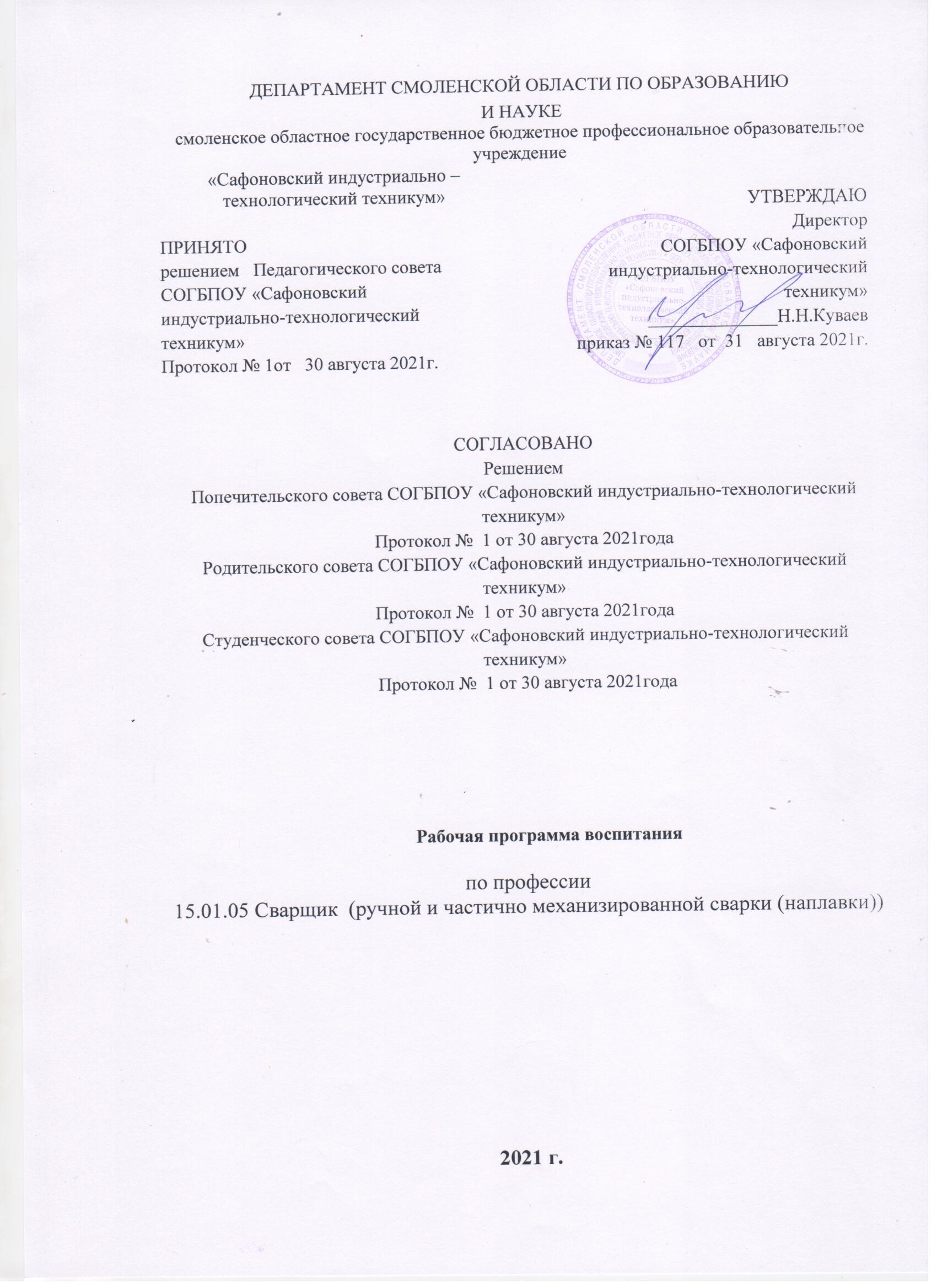 СОДЕРЖАНИЕРАЗДЕЛ 1. ПАСПОРТ РАБОЧЕЙ ПРОГРАММЫ ВОСПИТАНИЯРАЗДЕЛ 2. ОЦЕНКА ОСВОЕНИЯ ОБУЧАЮЩИМИСЯ
ОСНОВНОЙ ОБРАЗОВАТЕЛЬНОЙ ПРОГРАММЫ В ЧАСТИ ДОСТИЖЕНИЯ ЛИЧНОСТНЫХ РЕЗУЛЬТАТОВРАЗДЕЛ 3. ТРЕБОВАНИЯ К РЕСУРСНОМУ ОБЕСПЕЧЕНИЮ 
ВОСПИТАТЕЛЬНОЙ РАБОТЫРАЗДЕЛ 4. КАЛЕНДАРНЫЙ ПЛАН ВОСПИТАТЕЛЬНОЙ РАБОТЫРАЗДЕЛ 1. ПАСПОРТ ПРИМЕРНОЙ РАБОЧЕЙ ПРОГРАММЫ ВОСПИТАНИЯДанная рабочая программа воспитания разработана с учетом преемственности целей и задач Примерной программы воспитания для общеобразовательных организаций, одобренной решением Федерального учебно-методического объединения по общему образованию (утв. Протоколом заседания УМО по общему образованию Минпросвещения России № 2/20 от 02.06.2020 г.).Согласно Федеральному закону «Об образовании» от 29.12.2012 г. № 273-ФЗ (в ред. Федерального закона от 31.07.2020 г. № 304-ФЗ) «воспитание – деятельность, направленная на развитие личности, создание условий для самоопределения и социализации обучающихся на основе социокультурных, духовно-нравственных ценностей и принятых в российском обществе правил и норм поведения в интересах человека, семьи, общества и государства, формирование у обучающихся чувства патриотизма, гражданственности, уважения к памяти защитников Отечества и подвигам Героев Отечества, закону и правопорядку, человеку труда и старшему поколению, взаимного уважения, бережного отношения к культурному наследию и традициям многонационального народа Российской Федерации, природе и окружающей среде».При разработке формулировок личностных результатов учет требований Закона в части формирования у обучающихся чувства патриотизма, гражданственности, уважения к памяти защитников Отечества и подвигам Героев Отечества, закону и правопорядку, человеку труда и старшему поколению, взаимного уважения, бережного отношения к культурному наследию и традициям многонационального народа Российской Федерации, природе и окружающей среде, бережного отношения к здоровью, эстетических чувств и уважения к ценностям семьи, является обязательным. Планируемые личностные результаты 
в ходе реализации образовательной программыРАЗДЕЛ 2. ОЦЕНКА ОСВОЕНИЯ ОБУЧАЮЩИМИСЯ ОСНОВНОЙ 
ОБРАЗОВАТЕЛЬНОЙ ПРОГРАММЫ В ЧАСТИ ДОСТИЖЕНИЯ ЛИЧНОСТНЫХ РЕЗУЛЬТАТОВ  	Оценка достижения обучающимися СОГБПОУ «Сафоновский индустриально – технологический техникум» личностных результатов проводится в рамках контрольных и оценочных процедур, предусмотренных настоящей программой. 	Комплекс   критериев оценки личностных результатов обучающихся СОГПОУ «Сафоновский индустриально – технологический техникум»:- демонстрация интереса к будущей профессии;- оценка собственного продвижения, личностного развития;- положительная динамика в организации собственной учебной деятельности по результатам самооценки, самоанализа и коррекции ее результатов;- ответственность за результат учебной деятельности и подготовки к профессиональной деятельности;- проявление высокопрофессиональной трудовой активности;- участие в исследовательской и проектной работе;- участие в конкурсах профессионального мастерства, олимпиадах по профессии, викторинах, в предметных неделях;- соблюдение этических норм общения при взаимодействии с обучающимися, преподавателями, мастерами и руководителями практики;- конструктивное взаимодействие в учебном коллективе/бригаде;- демонстрация навыков межличностного делового общения, социального имиджа;- готовность к общению и взаимодействию с людьми самого разного статуса, этнической, религиозной принадлежности и в многообразных обстоятельствах;- сформированность гражданской позиции; участие в волонтерском движении;  - проявление мировоззренческих установок на готовность молодых людей к работе на благо Отечества;- проявление правовой активности и навыков правомерного поведения, уважения к Закону;- отсутствие фактов проявления идеологии терроризма и экстремизма среди обучающихся;- отсутствие социальных конфликтов среди обучающихся, основанных на межнациональной, межрелигиозной почве;- участие в реализации просветительских программ, поисковых, археологических, военно-исторических, краеведческих отрядах и молодежных объединениях; - добровольческие инициативы по поддержки инвалидов и престарелых граждан;- проявление экологической культуры, бережного отношения к родной земле, природным богатствам России и мира;- демонстрация умений и навыков разумного природопользования, нетерпимого отношения к действиям, приносящим вред экологии;- демонстрация навыков здорового образа жизни и высокий уровень культуры здоровья обучающихся;- проявление культуры потребления информации, умений и навыков пользования компьютерной техникой, навыков отбора и критического анализа информации, умения ориентироваться в информационном пространстве;- участие в конкурсах профессионального мастерства и в командных проектах; - проявление экономической и финансовой культуры, экономической грамотности, а также собственной адекватной позиции по отношению к социально-экономической действительности;Оценка достижения обучающимися СОГБПОУ «Сафоновский индустриально – технологический техникум» личностных результатов проводится в рамках контрольных и оценочных процедур, предусмотренных настоящей программой. РАЗДЕЛ 3.ТРЕБОВАНИЯ К РЕСУРСНОМУ ОБЕСПЕЧЕНИЮ ВОСПИТАТЕЛЬНОЙ РАБОТЫРесурсное обеспечение воспитательной работы в СОГБПОУ «Сафоновский индустриально – технологический техникум» направлено на создание условий для осуществления воспитательной деятельности обучающихся, в том числе инвалидов и лиц с ОВЗ, в контексте реализации образовательной программы. 3.1.Нормативно-правовое обеспечение воспитательной работыКонституция Российской Федерации (принята на всенародном голосовании 12 декабря 1993 г.) (с поправками);Семейный кодекс Российской Федерации;Международная конвенция о правах и свободах человека;Федеральный закон Российской Федерации от 21.12.2012г. N 273-ФЗ «Об образовании в Российской Федерации»;Указ  Президента РФ от 7 мая 2018 года №204 « О национальных целях и стратегических задачах развития Российской Федерации на период до 2024 года»;   Распоряжение  Правительства Российской Федерации от 29.11.2014 года №2403 –р «Об утверждении Основ государственной политики РФ на период до 2025 года»;Государственная программа «Патриотическое воспитание граждан Российской Федерации на период 2021-2025 г. г.»;Стратегия развития воспитания в Российской Федерации на период до 2025 года, утвержденной распоряжением Правительства Российской Федерации от 29 мая 2015 года № 996-р;Концепция развития добровольчества (волонтёрства) в Российской Федерации до 2025 года, утвержденной распоряжением Правительства Российской Федерации от 27 декабря 2018 года  2950-р; ФГОС СПО по профессии 43.01.02 Парикмахер (утвержден приказом Министерства образования и науки Российской Федерации от 2 августа 2013 г. N 730);Федеральный закон Российской Федерации от 21.05.1999г. N 120-ФЗ «Об основах системы профилактики безнадзорности и правонарушений несовершеннолетних» (последняя редакция 07.02.2011 N 4-ФЗ);Федеральный закон Российской Федерации от 21.12.1996г. N 159-ФЗ «О дополнительных гарантиях по социальной поддержке детей-сирот и детей, оставшихся без попечения родителей»;Государственная программа Российской Федерации "Развитие образования" на 2018-2025 годы, утвержденная постановлением Правительства Российской Федерации от 26 декабря 2017 года N 1642(с изменениями на 31 декабря 2020 года);Стратегии развития системы подготовки рабочих кадров и формирования прикладных квалификаций в РФ на период до 2030 года;Стратегия развития воспитания в Российской Федерации на период до 2025 года;Концепция долгосрочного социально-экономического развития Российской Федерации на период до 2030 года;Постановление Правительства РФ  «О реализации Стратегии государственной культурной политики на период до 2030 года в субъектах Российской Федерации»;Областной закон от 31.10.2013г. №122-з «Об образовании в Смоленской области»;Федеральные государственные образовательные стандарты среднего профессионального образования:Областная государственная программа «Молодежная политика и гражданско-патриотическое воспитание граждан в Смоленской области» (постановление №364 с изменениями от 28.04.2021);         Концепция развития системы духовно-нравственного и патриотического воспитания детей и молодежи в культурно-образовательной среде Смоленской области (распоряжение №1247-р/адм от 26.07.2019);Областная государственная программа развития физической культуры и спорта в Смоленской области (постановление №934 с изменениями от 28.04.2021);Примерная рабочая программа воспитания для образовательных организаций, реализующие образовательные программы среднего профессионального образования и (или) по программам профессионального обучения, Москва, 2021 г.Программа развития смоленского областного государственного бюджетного профессионального образовательного учреждения «Сафоновский индустриально–технологический техникум» на период 2021-2024 года.Устав СОГБПОУ «Сафоновский индустриально – технологический техникум»;Локальные акты.3.2.Кадровое обеспечение воспитательной работыДля реализации рабочей программы воспитания   СОГБПОУ «Сафоновский индустриально – технологический техникум» укомплектован  квалифицированными специалистами. Управление воспитательной работой обеспечивается кадровым составом, включающим директора, который несёт ответственность за организацию воспитательной работы в Техникуме, заместителя директора, непосредственно курирующего данное направление, социального педагога, классных руководителей (кураторов), преподавателей, мастеров производственного обучения. Функционал работников регламентируется требованиями профессиональных стандартов.3.3. Материально-техническое обеспечение воспитательной работыСпециальные помещения (кабинеты, лаборатории, мастерские) Техникума  представляют собой учебные аудитории для проведения занятий всех видов, предусмотренных образовательной программой, в том числе групповых и индивидуальных консультаций, текущего контроля и промежуточной аттестации, а также помещения для самостоятельной работы, мастерские и лаборатории, оснащенные оборудованием, техническими средствами обучения и материалами, учитывающими требования международных стандартов.Спортивный комплекс:Спортивный и тренажерный залы.Залы: Библиотека, читальный зал с выходом в интернет, актовый зал, конференц зал.Материально-техническое оснащение лабораторий, мастерских и баз практики по профессии 15.01.05 Сварщик (ручной и частично механизированной сварки (наплавки)).Требования к оснащению баз практик:Учебная практика реализуется в учебно – производственных мастерских техникума, где имеется оборудование, инструменты, расходные материалы, обеспечивающие выполнение всех видов работ, определенных содержанием программ профессиональных модулей, в том числе оборудование и инструменты, используемые при проведении чемпионатов WorldSkills и указанных в инфраструктурных листах конкурсной документации WorldSkills по соответствующей компетенции.	Оборудование предприятий и технологическое оснащение рабочих мест производственной практики   соответствует содержанию профессиональной деятельности и даёт возможность обучающемуся овладеть профессиональными компетенциями по всем видам деятельности, предусмотренных программой, с использованием современных технологий, материалов и оборудования.Базы практик, где намечается прохождение учебной и производственной практик обучающимися, предъявляются следующие требования:типичность для профессии обучающихся; современность оснащенности и технологии выполнения производственных работ;нормальная обеспеченность сырьем, материалами, средствами технического обслуживания и т. п.;соответствие требованиям безопасности, санитарии и гигиены.3.4. Информационное обеспечение воспитательной работы	Информационное обеспечение воспитательной работы в СОГБПОУ «Сафоновский индустриально – технологический техникум» имеет в своей инфраструктуре объекты, обеспеченные средствами связи, компьютерной и мультимедийной техникой, интернет-ресурсами и специализированным оборудованием.	Информационное обеспечение воспитательной работы направлено на: - информирование о возможностях для участия обучающихся в социально значимой деятельности; - информационную и методическую поддержку воспитательной работы; - планирование воспитательной работы и её ресурсного обеспечения; - мониторинг воспитательной работы; - дистанционное взаимодействие всех участников (обучающихся, педагогических работников, органов управления в сфере образования, общественности); - дистанционное взаимодействие с другими организациями социальной сферы.Информационное обеспечение воспитательной работы включает: комплекс информационных ресурсов, в том числе цифровых, совокупность технологических и аппаратных средств (компьютеры, принтеры, сканеры и др.). Информационное обеспечение реализации рабочей программы воспитания в СОГБПОУ «Сафоновский индустриально – технологический техникум» обеспечивает результативность взаимодействия с обучающимися: оперативность ознакомления их с ожидаемыми результатами;представление Программы воспитания в открытом доступе;ситуативная коррекция Программы воспитания в течение учебного года; организация внесения предложений, касающихся конкретных активностей, в рамках которых можно получить требуемый опыт и которые востребованы обучающимися. На официальном сайте Техникума       раздел «Воспитательная работа» наполнен локальными документами   по организации воспитательной деятельности, в том числе рабочей программой воспитания и календарным планом воспитательной работы на учебный год. Своевременно отражается мониторинг воспитательной деятельности.  Информация о запланированных и прошедших мероприятиях и событиях воспитательной направленности отражаются в новостной ленте и социальных сетях «Вконтакте», «Одноклассники». РАЗДЕЛ 4. КАЛЕНДАРНЫЙ ПЛАН ВОСПИТАТЕЛЬНОЙ РАБОТЫ 
 КАЛЕНДАРНЫЙ ПЛАН ВОСПИТАТЕЛЬНОЙ РАБОТЫ  (УГПС 15.00.00 Машиностроение)по образовательной программе среднего профессионального образования 
по профессии  15.01.05. Сварщик (ручной и частично механизированной сварки (наплавки))
на период с 01.09.2021 по 30.06.2022 г.Сафоново, 2021Название СодержаниеНаименование программыРабочая программа воспитания по профессии15.01.05 Сварщик  (ручной и частично механизированной сварки (наплавки))Основания для разработки программыНастоящая программа разработана на основе следующих нормативных правовых документов:Конституция Российской Федерации;Указ Президента Российской Федерации от 21.07.2020 г. № 474 
«О национальных целях развития Российской Федерации на период до 2030 года»;Федеральный закон от 31.07.2020 г. № 304-ФЗ «О внесении изменений 
в Федеральный закон «Об образовании в Российской Федерации» по вопросам воспитания обучающихся» (далее – ФЗ-304);распоряжение Правительства Российской Федерации от 12.11.2020 г. № 2945-р об утверждении Плана мероприятий по реализации 
в 2021–2025 годах Стратегии развития воспитания в Российской Федерации на период до 2025 года;Федеральная государственная Программа развития воспитательной компоненты в образовательных организациях;Основы государственной молодежной политики Российской Федерации на период до 2025 года;Приказ Министерства экономического развития Российской Федерации от 24.01.2020 «Об утверждении методик расчета показателей федерального проекта «Кадры для цифровой экономики» национальной программы «Цифровая экономика Российской Федерации»; Прогноз социально-экономического развития Российской Федерации на период до 2036 года;Федеральный государственный образовательный стандарт  среднего профессионального образования по профессии 15.01.05 Сварщик (ручной и частично механизированной сварки (наплавки), (утвержденный приказом Министерства образования и науки РФ от 29 января 2016 г. N 50.Профессиональный стандарт "Сварщик" (утвержден приказом Министерства труда и социальной защиты Российской Федерации от 28 ноября 2013 г. N 701н, зарегистрирован Министерством юстиции Российской Федерации 13 февраля 2014 г., регистрационный N 31301);Закон Смоленской области «Об образовании в Смоленской области» от 31 октября 2013 года N 122-з;Стратегия развития воспитания в Смоленской области на период до 2025 года (утверждена распоряжением Администрации Смоленской области от 11.06.2021 №997-р/адм.);Областная государственная программа «Молодежная политика и гражданско-патриотическое воспитание граждан в Смоленской области» (постановление №364 с изменениями от 28.04.2021);          Концепция развития системы духовно-нравственного и патриотического воспитания детей и молодежи в культурно-образовательной среде Смоленской области (распоряжение №1247-р/адм. от 26.07.2019);Областная государственная программа развития физической культуры и спорта в Смоленской области (постановление №934 с изменениями от 28.04.2021);Примерная рабочая программа воспитания для образовательных организаций, реализующие образовательные программы среднего профессионального образования и (или) по программам профессионального обучения, Москва, 2021 г.Программа развития смоленского областного государственного бюджетного профессионального образовательного учреждения «Сафоновский индустриально–технологический техникум» на период 2021-2024 года. Устав Техникума;Положения:Положение «О воспитательной работе» в СОГБПОУ   «Сафоновский индустриально-технологический техникум»;Единые требования к студентам  СОГБПОУ «Сафоновский индустриально – технологический техникум»;Положение о работе   стипендиальной комиссии в СОГБПОУ «Сафоновский индустриально-технологический техникум»;Положение о наставничестве СОГБПОУ   «Сафоновский индустриально-технологический техникум»;Положение о библиотеке в СОГБПОУ   «Сафоновский индустриально-технологический техникум»;Положение о классном  руководителе (кураторе) учебной группы в СОГБПОУ  «Сафоновский индустриально-технологический техникум»;Положение «О службе медиации (примирения)» в СОГБПОУ «Сафоновский   индустриально-технологический техникум»;Положение «О родительском Совете» в СОГБПОУ     «Сафоновский   индустриально-технологический техникум»;Положение «О  Совете по профилактике правонарушений среди несовершеннолетних» в СОГБПОУ     «Сафоновский   индустриально-технологический техникум»;Положение «О социально - психологической службе» в СОГБПОУ     «Сафоновский   индустриально-технологический техникум»;Положение «О совете  старост» в СОГБПОУ     «Сафоновский   индустриально-технологический техникум»;Положение «О студенческом совете»  в СОГБПОУ     «Сафоновский   индустриально-технологический техникум»;Положение « О студенческом общежитии» в СОГБПОУ     «Сафоновский   индустриально-технологический техникум»;Положение « О службе содействия трудоустройству выпускников» в СОГБПОУ     «Сафоновский   индустриально-технологический техникум»;Положение  «Об организации обучения инвалидов и лиц с ограниченными возможностями здоровья» в СОГБПОУ     «Сафоновский   индустриально-технологический техникум»;Положение «О премии «студент года» в СОГБПОУ     «Сафоновский   индустриально-технологический техникум»;Положение «О психолого-педагогическом совете для лиц с ограниченными возможностями здоровья» в СОГБПОУ     «Сафоновский   индустриально-технологический техникум»;Положение  « О волонтёрском отряде «Доброе сердце» в СОГБПОУ «Сафоновский индустриально – технологический техникум»Цель программыЦель рабочей программы воспитания – личностное развитие обучающихся и их социализация, проявляющиеся в развитии их позитивных отношений к общественным ценностям, приобретении опыта поведения и применения сформированных общих компетенций квалифицированных рабочих, служащих/ специалистов среднего звена на практикеСроки реализации программыСрок получения образования по образовательной программе, реализуемой на базе основного общего образования по квалификации в очной форме – 2 года 10 месяцев.Исполнители 
программыДиректор, заместитель директора, курирующий воспитательную работу, кураторы, преподаватели, сотрудники учебной части, социальный педагог, члены Студенческого совета, представители родительского комитета, представители организаций – работодателейЛичностные результаты реализации программы воспитания (дескрипторы)Код личностных результатов реализации программы воспитанияОсознающий себя гражданином и защитником великой страны.ЛР 1Проявляющий активную гражданскую позицию, демонстрирующий приверженность принципам честности, порядочности, открытости, экономически активный и участвующий в студенческом и территориальном самоуправлении, в том числе на условиях добровольчества, продуктивно взаимодействующий и участвующий в деятельности общественных организаций.ЛР 2Соблюдающий нормы правопорядка, следующий идеалам гражданского общества, обеспечения безопасности, прав и свобод граждан России. Лояльный к установкам и проявлениям представителей субкультур, отличающий их от групп с деструктивным и девиантным поведением. Демонстрирующий неприятие и предупреждающий социально опасное поведение окружающих.ЛР 3Проявляющий и демонстрирующий уважение к людям труда, осознающий ценность собственного труда. Стремящийся к формированию в сетевой среде личностно и профессионального конструктивного «цифрового следа».ЛР 4Демонстрирующий приверженность к родной культуре, исторической памяти на основе любви к Родине, родному народу, малой родине, принятию традиционных ценностей   многонационального народа России.ЛР 5Проявляющий уважение к людям старшего поколения и готовность к участию в социальной поддержке и волонтерских движениях.  ЛР 6Осознающий приоритетную ценность личности человека; уважающий собственную и чужую уникальность в различных ситуациях, во всех формах и видах деятельности. ЛР 7Проявляющий и демонстрирующий уважение к представителям различных этнокультурных, социальных, конфессиональных и иных групп. Сопричастный к сохранению, преумножению и трансляции культурных традиций и ценностей многонационального российского государства.ЛР 8Соблюдающий и пропагандирующий правила здорового и безопасного образа жизни, спорта; предупреждающий либо преодолевающий зависимости от алкоголя, табака, психоактивных веществ, азартных игр и т.д. Сохраняющий психологическую устойчивость в ситуативно сложных или стремительно меняющихся ситуациях.ЛР 9Заботящийся о защите окружающей среды, собственной и чужой безопасности, в том числе цифровой.ЛР 10Проявляющий уважение к эстетическим ценностям, обладающий основами эстетической культуры. ЛР 11Принимающий семейные ценности, готовый к созданию семьи и воспитанию детей; демонстрирующий неприятие насилия в семье, ухода от родительской ответственности, отказа от отношений со своими детьми и их финансового содержания.ЛР 12Личностные результатыреализации программы воспитания, 
определенные отраслевыми требованиями к деловым качествам личностиЛичностные результатыреализации программы воспитания, 
определенные отраслевыми требованиями к деловым качествам личностиГотовый соответствовать ожиданиям работодателей: активный, проектно-мыслящий, эффективно взаимодействующий и сотрудничающий с коллективом, осознанно выполняющий профессиональные требования, ответственный, пунктуальный, дисциплинированный, трудолюбивый, критически мыслящий, демонстрирующий профессиональную жизнестойкость.ЛР 13Оценивающий возможные ограничители свободы своего профессионального выбора, предопределенные психофизиологическими особенностями или состоянием здоровья, мотивированный к сохранению здоровья в процессе профессиональной деятельности.ЛР 14Готовый к профессиональной конкуренции и конструктивной реакции на критику.ЛР 15Ориентирующийся в изменяющемся рынке труда, гибко реагирующий на появление новых форм трудовой деятельности, готовый к их освоению, избегающий безработицы, мотивированный к освоению функционально близких видов профессиональной деятельности, имеющих общие объекты (условия, цели) труда, либо иные схожие характеристики.ЛР 16Содействующий поддержанию престижа своей профессии, отрасли и образовательной организации.ЛР 17Принимающий цели и задачи научно-технологического, экономического, информационного и социокультурного развития России, готовый работать на их достижение.ЛР 18Управляющий собственным профессиональным развитием, рефлексивно оценивающий собственный жизненный опыт, критерии личной успешности, признающий ценность непрерывного образования, ЛР 19Способный генерировать новые идеи для решения задач цифровой экономики, перестраивать сложившиеся способы решения задач, выдвигать альтернативные варианты действий с целью выработки новых оптимальных алгоритмов; позиционирующий себя в сети как результативный и привлекательный участник трудовых отношений.ЛР 20Самостоятельный и ответственный в принятии решений во всех сферах своей деятельности, готовый к исполнению разнообразных социальных ролей, востребованных бизнесом, обществом и государствомЛР 21Наименование профессионального модуля, 
учебной дисциплины Код личностных результатов реализации программы воспитания ПМ.01 Подготовительно-сварочные работы и контроль качества сварных швов после сварки.МДК.01.01. Основы технологии сварки и сварочное оборудование МДК.01.02. Технология производства сварных конструкций МДК.01.03. Подготовительные и сборочные операции перед сваркой. МДК.01.04. Контроль качества сварных соединений.ОК 1. Понимать сущность и социальную значимость будущей профессии, проявлять к ней устойчивый интерес.ОК 2. Организовывать собственную деятельность, исходя из цели и способов ее достижения, определенных руководителем.ОК 3. Анализировать рабочую ситуацию, осуществлять текущий и итоговый контроль, оценку и коррекцию собственной деятельности, нести ответственность за результаты своей работы.ОК 4. Осуществлять поиск информации, необходимой для эффективного выполнения профессиональных задач.
ОК 5. Использовать информационно-коммуникационные технологии в профессиональной деятельности.ОК 6. Работать в команде, эффективно общаться с коллегами, руководством.ЛР 8, 13,14,15,17.19ЛР19,20,21ЛР 20,21ЛР 10, 21ЛР20, 21ЛР4,5,6,13,16,19ПМ.02 Ручная дуговая сварка (наплавка, резка) плавящимся покрытым электродомМДК.02.01. Техника и технология ручной дуговой сварки (наплавки, резки) покрытыми электродамиОК 1. Понимать сущность и социальную значимость будущей профессии, проявлять к ней устойчивый интерес.ОК 2. Организовывать собственную деятельность, исходя из цели и способов ее достижения, определенных руководителем.ОК 3. Анализировать рабочую ситуацию, осуществлять текущий и итоговый контроль, оценку и коррекцию собственной деятельности, нести ответственность за результаты своей работы.ОК 4. Осуществлять поиск информации, необходимой для эффективного выполнения профессиональных задач.
ОК 5. Использовать информационно-коммуникационные технологии в профессиональной деятельности.ОК 6. Работать в команде, эффективно общаться с коллегами, руководством.ЛР 8, 13,14,15,17.19ЛР19,20,21ЛР 20,21ЛР 10, 21ЛР20, 21ЛР4,5,6,13,16,19ПМ.03 Ручная дуговая сварка (наплавка) неплавящимся электродом в защитном газеМДК.03.01. Техника и технология ручной дуговой сварки (наплавки) неплавящимся электродом в защитном газеОК 1. Понимать сущность и социальную значимость будущей профессии, проявлять к ней устойчивый интерес.ОК 2. Организовывать собственную деятельность, исходя из цели и способов ее достижения, определенных руководителем.ОК 3. Анализировать рабочую ситуацию, осуществлять текущий и итоговый контроль, оценку и коррекцию собственной деятельности, нести ответственность за результаты своей работы.ОК 4. Осуществлять поиск информации, необходимой для эффективного выполнения профессиональных задач.
ОК 5. Использовать информационно-коммуникационные технологии в профессиональной деятельности.ОК 6. Работать в команде, эффективно общаться с коллегами, руководством.ЛР 8, 13,14,15,17.19ЛР19,20,21ЛР 20,21ЛР 10, 21ЛР20, 21ЛР4,5,6,13,16,19ПМ 04 Частично механизированная сварка (наплавка) плавлениемМДК.04.01. Техника и технология частично механизированной сварки (наплавки) плавлением в защитном газеОК 1. Понимать сущность и социальную значимость будущей профессии, проявлять к ней устойчивый интерес.ОК 2. Организовывать собственную деятельность, исходя из цели и способов ее достижения, определенных руководителем.ОК 3. Анализировать рабочую ситуацию, осуществлять текущий и итоговый контроль, оценку и коррекцию собственной деятельности, нести ответственность за результаты своей работы.ОК 4. Осуществлять поиск информации, необходимой для эффективного выполнения профессиональных задач.
ОК 5. Использовать информационно-коммуникационные технологии в профессиональной деятельности.ОК 6. Работать в команде, эффективно общаться с коллегами, руководством.ЛР 8, 13,14,15,17.19ЛР19,20,21ЛР 20,21ЛР 10, 21ЛР20, 21ЛР4,5,6,13,16,19Общепрофессиональный учебный циклОП.01. Основы инженерной графикиОК 4. Осуществлять поиск информации, необходимой для эффективного выполнения профессиональных задач.
ОК 5. Использовать информационно-коммуникационные технологии в профессиональной деятельности.ОК 6. Работать в команде, эффективно общаться с коллегами, руководствомОП.03. Основы электротехникиОК 2. Организовывать собственную деятельность, исходя из цели и способов ее достижения, определенных руководителем.ОК 3. Анализировать рабочую ситуацию, осуществлять текущий и итоговый контроль, оценку и коррекцию собственной деятельности, нести ответственность за результаты своей работы.ОК 6. Работать в команде, эффективно общаться с коллегами, руководствомОП.04. Основы материаловеденияОК 1. Понимать сущность и социальную значимость будущей профессии, проявлять к ней устойчивый интерес.ОК 2. Организовывать собственную деятельность, исходя из цели и способов ее достижения, определенных руководителем.ОК 4. Осуществлять поиск информации, необходимой для эффективного выполнения профессиональных задач.
ОК 5. Использовать информационно-коммуникационные технологии в профессиональной деятельности.ОК 6. Работать в команде, эффективно общаться с коллегами, руководствомОП.05. Допуски и технические измеренияОК 2. Организовывать собственную деятельность, исходя из цели и способов ее достижения, определенных руководителем.ОК 3. Анализировать рабочую ситуацию, осуществлять текущий и итоговый контроль, оценку и коррекцию собственной деятельности, нести ответственность за результаты своей работы.ОК 4. Осуществлять поиск информации, необходимой для эффективного выполнения профессиональных задач.
ОК 5. Использовать информационно-коммуникационные технологии в профессиональной деятельности.ОК 6. Работать в команде, эффективно общаться с коллегами, руководством.ОП.06. Основы экономикиОК 1. Понимать сущность и социальную значимость будущей профессии, проявлять к ней устойчивый интерес.ОК 4. Осуществлять поиск информации, необходимой для эффективного выполнения профессиональных задач.ОК 6. Работать в команде, эффективно общаться с коллегами, руководством.ОП.07. Безопасность жизнедеятельностиОК 1. Понимать сущность и социальную значимость будущей профессии, проявлять к ней устойчивый интерес.ОК 2. Организовывать собственную деятельность, исходя из цели и способов ее достижения, определенных руководителем.ОК 3. Анализировать рабочую ситуацию, осуществлять текущий и итоговый контроль, оценку и коррекцию собственной деятельности, нести ответственность за результаты своей работы.ОК 4. Осуществлять поиск информации, необходимой для эффективного выполнения профессиональных задач.
ОК 5. Использовать информационно-коммуникационные технологии в профессиональной деятельности.ОК 6. Работать в команде, эффективно общаться с коллегами, руководством.ЛР 10, 21ЛР20, 21ЛР4,5,6,13,16,19ЛР19,20,21ЛР 20,21ЛР4,5,6,13,16,19ЛР 8, 13,14,15,17.19ЛР19,20,21ЛР 10, 21ЛР20, 21ЛР4,5,6,13,16,19ЛР19,20,21ЛР 20,21ЛР 10, 21ЛР20, 21ЛР4,5,6,13,16,19ЛР 8, 13,14,15,17.19ЛР 10,21ЛР4,5,6,13,16,19ЛР 8, 13,14,15,17.19ЛР19,20,21ЛР 20,21ЛР 10, 21ЛР20, 21ЛР4,5,6,13,16,19Наименование должности Функционал, связанный с организацией и реализацией воспитательного процессаДиректорОбеспечение   системной   образовательной   учебно-воспитательной и  административно- хозяйственной  (производственной) работы Техникума; планирование, координация и контроль работы структурных подразделений, педагогических и других работников Техникума. Заместитель директора по  учебно - производственной работе  Организация, руководство, контроль учебно-производственного процесса и практического обучения обучающихся; обеспечение реализации Федерального государственного образовательного стандарта, федеральных государственных требований в части формирования их практических навыков;   обеспечение режима соблюдения норм и правил техники безопасности в учебно-производственном процессе.Заместитель директора по воспитательной работеОрганизация, руководство и контроль  воспитательного процесса;  осуществление мероприятий, направленных на выявление, развитие и поддержку лиц, проявивших выдающиеся способности (в том числе талантливой молодёжи);контроль состояния медицинского обслуживания обучающихся,  жилищно-бытовых условий  в общежитии; организация проведения культурно-просветительских и оздоровительных мероприятий по формированию здорового образа жизни и экологической культуры, по развитию творческой деятельности обучающихся, профилактике асоциального поведения обучающихся; содействие получению дополнительного образования обучающимися через систему кружков, объединений, организуемых в Техникуме.Социальный педагогОсуществление комплекса мероприятий по воспитанию, образованию, развитию и социaльной защите личности обучающихся;изучение особенностей личности обучающихся, их микросреды и условий их жизни;выявление интересов, потребностей, трудностей, проблем, конфликтных ситуаций, отклонения в поведении обучающихся и своевременное оказание им социальной помощи и поддержки;определение задач, форм и методов социально-педагогической работы с обучающимися;создание обстановки психологического комфорта и безопасности личности обучающихся;взаимодействие с родителями, со специалистами социальных служб.Преподаватель - организатор ОБЖПроведение работы по военно-патриотическому воспитанию обучающихся и их военно-профессиональной ориентации; проведение работы по физической подготовке обучающихся, участие в проведении спортивных праздников с включением элементов военноприкладных видов спорта; участие в организации и проведении массовых досуговых мероприятии обучающихся;организация, проведение и планирование учебных, в том числе факультативных и внеурочных занятий, используя разнообразные формы, приемы, методы и средства обучения;организация разнообразных видов деятельности обучающихся  с с учетом личности обучающихся.ПреподавателиУчастие в профориентационной работе: консультирование обучающихся и их родителей (законных представителей) по вопросам профессионального самоопределения, профессионального развития;обучение студентов в соответствии с требованиями федеральных государственных образовательных стандартов;организация и контроль учебной и внеучебной деятельности обучающихся;содействие развитию личности, талантов и способностей обучающихся, формирование их общей культуры, расширение социальной сферы в их воспитании.Мастер производственного обученияФормирование у обучающихся профессиональных (практических) умений и навыков, подготовка к применению полученных знаний в практической деятельности; проведение работы по профессиональной ориентации обучающихся;проведение учебных занятий, опираясь на достижения в области педагогических и психологических наук с использованием информационных мероприятий;содействие развитию личности, талантов и способностей обучающихся, формирование их общей культуры, расширение социальной сферы в их воспитании.Куратор учебной группыСоздание условий для саморазвития и самореализации обучающегося, его успешной социализации в обществе; формирование и развитие коллектива учебной группы;
 создание благоприятных  психолого-педагогических условий для развития личности;
формирование здорового образа жизни;
защита прав и интересов обучающихся;
организация системной работы с обучающимися в группе, семьей;
формирование у обучающихся нравственных смыслов и духовных ориентиров;
организация социально значимой деятельности обучающихся.Заведующая библиотекойОбеспечение учебно-воспитательного процесса и самообразования средствами библиотечного и информационно-библиографического обслуживания обучающихся, работников и других категорий читателей; проведение индивидуальных, групповых и массовых форм работы: бесед, выставок, библиографических обзоров, обсуждений книг, читательских конференций, литературных вечеров, викторин и др.Воспитатель  Создание благоприятных условий для индивидуального развития и нравственного формирования личности обучающихся;изучение личности обучающихся, их склонностей и интересов;содействие росту познавательной мотивации обучающихся и становлению их самостоятельности;организация и проведение культурно-массовой и внеурочной работы с проживающими в общежитии; оказание помощи обучающимся. ДатаСодержание и формы деятельностиСодержание - общая характеристика с учетом примерной программы.Формы: например, учебная экскурсия (виртуальная экскурсия), дискуссия, проектная сессия, учебная практика, производственная практика, урок-концерт; деловая игра; семинар, студенческая конференция и т.д.Содержание и формы деятельностиСодержание - общая характеристика с учетом примерной программы.Формы: например, учебная экскурсия (виртуальная экскурсия), дискуссия, проектная сессия, учебная практика, производственная практика, урок-концерт; деловая игра; семинар, студенческая конференция и т.д.Участники(курс, группа, члены кружка, секции, проектная команда и т.п.)Участники(курс, группа, члены кружка, секции, проектная команда и т.п.)Место проведенияОтветственныеОтветственныеКоды ЛРПо отдельному плану1.Реализация программ: «Растим патриотов России».«Уроки правильной карьеры».«Здоровые граждане – здоровая Россия».«Сохраним планету вместе».«Доброе сердце».«Ступени познания».«Бизнес – ориентир (мы вместе)»2. Реализация плана научного студенческого общества;3.Реализация плана работы социального педагога;4. Реализация плана работы в общежитии;5. Реализация плана работы библиотеки;6. Реализация плана научно – методической работы;7.Реализация плана профориетационной работы.8. Работа спортивных секций, кружков художественных самодеятельности, кружков технического творчества, клубов по интересам.1.Реализация программ: «Растим патриотов России».«Уроки правильной карьеры».«Здоровые граждане – здоровая Россия».«Сохраним планету вместе».«Доброе сердце».«Ступени познания».«Бизнес – ориентир (мы вместе)»2. Реализация плана научного студенческого общества;3.Реализация плана работы социального педагога;4. Реализация плана работы в общежитии;5. Реализация плана работы библиотеки;6. Реализация плана научно – методической работы;7.Реализация плана профориетационной работы.8. Работа спортивных секций, кружков художественных самодеятельности, кружков технического творчества, клубов по интересам.1-3 курсы, члены кружков художественной самодеятельности, проектные команды, члены спортивных секций1-3 курсы, члены кружков художественной самодеятельности, проектные команды, члены спортивных секцийАктовый зал техникума, спортивный и тренажерный залы, читальный зал библиотеки, музей боевой славы техникума, конференц зал, учебные кабинеты, производственные мастерские и лаборатории, Заместитель директора по ВР, заместитель директора по УПР, преподаватель физвоспитания, преподаватель – организатор ОБЖ, председатели предметно –цикловых комиссий, преподаватели, социальный педагог, библиотекарь, воспитатель, мастера производственного обучения, кураторы. руководитель научного студенческого обществаЗаместитель директора по ВР, заместитель директора по УПР, преподаватель физвоспитания, преподаватель – организатор ОБЖ, председатели предметно –цикловых комиссий, преподаватели, социальный педагог, библиотекарь, воспитатель, мастера производственного обучения, кураторы. руководитель научного студенческого обществаЛР 1-12ЛР13-21      СЕНТЯБРЬ                      01.09.2021Торжественная линейка, посвященная Дню знаний «Дорога к знаниям открыта».     Урок  - путешествие в профессию «PRO- профессию».  Урок успеха  «Профессия успешных людей». Урок – презентация «Через творчество к мастерству».Торжественная линейка, посвященная Дню знаний «Дорога к знаниям открыта».     Урок  - путешествие в профессию «PRO- профессию».  Урок успеха  «Профессия успешных людей». Урок – презентация «Через творчество к мастерству».1-3 курсы1 курс2 курс3 курс 1-3 курсы1 курс2 курс3 курс Площадка главного входаЗакрепленный за группой кабинетЗаместитель директора по ВР, преподаватель физвоспитания, преподаватель – организатор ОБЖ, мастера производственного обучения, кураторыЗаместитель директора по ВР, преподаватель физвоспитания, преподаватель – организатор ОБЖ, мастера производственного обучения, кураторыЛР 1,2, 3,5, 7,8 ЛР 13, 14, 15, 1602.09.2021Час памяти «День как память, отлитый из меди». День окончания Второй мировой войны. Час памяти «День как память, отлитый из меди». День окончания Второй мировой войны. 1- 3 курсы1- 3 курсыАктовый зал техникумаЗаместитель директора по ВР, преподаватель – организатор ОБЖ, мастера производственного обучения, кураторыЗаместитель директора по ВР, преподаватель – организатор ОБЖ, мастера производственного обучения, кураторыЛР 1,2,3,503.09 2021Патриотическая акция «Бесланский реквием», посвященная Дню солидарности в борьбе с терроризмом. Патриотическая акция «Бесланский реквием», посвященная Дню солидарности в борьбе с терроризмом. 1- 3курсыСтуденческий совет, члены кружков худ.самодеятельности1- 3курсыСтуденческий совет, члены кружков худ.самодеятельностиАктовый зал техникумаЗаместитель директора по ВР, преподаватель – организатор ОБЖ, мастера производственного обучения, кураторыЗаместитель директора по ВР, преподаватель – организатор ОБЖ, мастера производственного обучения, кураторыЛР 1,2,3,517.09.2021Родительское собрание «Роль семьи и техникума в формировании интереса к обучению и освоению профессии/специальности».Родительское собрание «Роль семьи и техникума в формировании интереса к обучению и освоению профессии/специальности».1- 3 курсы1- 3 курсыАктовый зал техникумаЗакрепленный за группой кабинетЗаместитель директора по ВР, мастера производственного обучения, кураторы, библиотекарь, воспитательЗаместитель директора по ВР, мастера производственного обучения, кураторы, библиотекарь, воспитательЛР 3, 6, 7, 8,11,12До 19.09. 2021Всероссийский экологический конкурс  #яделаючистыйгородВсероссийский экологический конкурс  #яделаючистыйгородПроектная командаПроектная командаТерритория города СафоновоЗаместитель директора по ВР, председатель ЦМК по воспитательной работе, мастера производственного обучения, кураторыЗаместитель директора по ВР, председатель ЦМК по воспитательной работе, мастера производственного обучения, кураторыЛР 10,1121.09.2021Урок краеведения «Поле русской славы. Сказание о битве Куликовской» (ко дню Куликовской  битвы, 1380 год).Урок краеведения «Поле русской славы. Сказание о битве Куликовской» (ко дню Куликовской  битвы, 1380 год).1-3 курсы1-3 курсыЗакрепленный за группой кабинетЗаместитель директора по ВР, преподаватель   истории, мастера производственного обучения, кураторыЗаместитель директора по ВР, преподаватель   истории, мастера производственного обучения, кураторыЛР 1,2,3,5 21.09.2021Беседа по теме «История государственных символов» ( ко Дню зарождения российской государственности (862 год) Беседа по теме «История государственных символов» ( ко Дню зарождения российской государственности (862 год) 1-3 курсы1-3 курсыЗакрепленный за группой кабинетЗаместитель директора по ВР, мастера производственного обучения, кураторыЗаместитель директора по ВР, мастера производственного обучения, кураторыЛР 1,2,3,5 23.09.2021Спортивный праздник: «Спорт   в каждом из нас. (Для обучающихся 1 курса) Спортивный праздник: «Спорт   в каждом из нас. (Для обучающихся 1 курса) 1 курс,члены спортивных секций, волонтерский отряд1 курс,члены спортивных секций, волонтерский отрядСпортивный стадионЗаместитель директора по ВР, преподаватель физической культуры, мастера производственного обучения, кураторыЗаместитель директора по ВР, преподаватель физической культуры, мастера производственного обучения, кураторыЛР 7,9,1024.09.2021Митинг, посвящённый дню освобождения Смоленщины «Помним! Верим! Храним!»Митинг, посвящённый дню освобождения Смоленщины «Помним! Верим! Храним!»1-4 курсы,члены кружков худ.самодеятельности1-4 курсы,члены кружков худ.самодеятельностиСквер памяти техникумаЗаместитель директора по ВР, преподаватель – организатор ОБЖ, мастера производственного обучения, кураторыЗаместитель директора по ВР, преподаватель – организатор ОБЖ, мастера производственного обучения, кураторыЛР 1,2,3,525.09.2021Тематический классный час, посвященный Дню города Смоленска «Край родной – земля  Смоленская»Тематический классный час, посвященный Дню города Смоленска «Край родной – земля  Смоленская»1-3 курсы1-3 курсыЗакрепленный за группой кабинетЗаместитель директора по ВР, преподаватель – организатор ОБЖ, мастера производственного обучения, кураторыЗаместитель директора по ВР, преподаватель – организатор ОБЖ, мастера производственного обучения, кураторыЛР 1,2,3,527.09.2021Игра «Туристическое путешествие»Игра «Туристическое путешествие»Команда от учебной группыКоманда от учебной группыСпортивный залЗаместитель директора по ВР, преподаватель физической культуры,    мастера производственного обучения, кураторы Заместитель директора по ВР, преподаватель физической культуры,    мастера производственного обучения, кураторы ЛР 1,9,10,11 01.09 -30.09. 2021Мероприятия к 55- летию техникумаМероприятия к 55- летию техникума1-3 курсы1-3 курсыТерритория техникума Заместитель директора по ВР,  председатель МЦК  по воспитательной работе, председатели предметно-цикловых комиссийЗаместитель директора по ВР,  председатель МЦК  по воспитательной работе, председатели предметно-цикловых комиссийЛР 1,2,4,6,7,8,1701.09-30.09. 2021Месячник адаптации обучающихся 1 курсаМесячник адаптации обучающихся 1 курса1 курс1 курсСОГБПОУ «СИТТ»Заместитель директора по ВР,  заместитель директора по УПР, председатель МЦК  по воспитательной работе, социальный педагог, воспитательЗаместитель директора по ВР,  заместитель директора по УПР, председатель МЦК  по воспитательной работе, социальный педагог, воспитательЛР1-1201.09-30.09. 2021  Учебная практика  Учебная практика1-3курсы1-3курсыПроизводственные мастерские, учебные лаборатории, салон - парикмахерскаяЗаместитель директора по УПР,председатели предметно-цикловых комиссий, мастера производственного обучения, кураторыЗаместитель директора по УПР,председатели предметно-цикловых комиссий, мастера производственного обучения, кураторыЛР 3,4,13-2101.09-30.09. 2021  Производственная практика  Производственная практика3 курс 3 курс Предприятия города и районаЗаместитель директора по УПР,председатели предметно-цикловых комиссий, мастера производственного обучения, кураторыЗаместитель директора по УПР,председатели предметно-цикловых комиссий, мастера производственного обучения, кураторыЛР 3,4,13-21ЕженедельноБлагоустройство территории техникума,  уход за воинской братской могилой №17Благоустройство территории техникума,  уход за воинской братской могилой №171-3 курсВолонтерский отряд1-3 курсВолонтерский отрядТерритория техникумаЗаместитель директора по ВР,      мастера производственного обучения, кураторыЗаместитель директора по ВР,      мастера производственного обучения, кураторыЛР 1,2,5,6,8Еженедельно (по графику)Кураторский час 1 курс:Правовой час: «Наш техникум: традиции и нормы».Выбор актива групп «Путь к успеху».Организационный кураторский час.2 курс:Тренинг на сплочение коллектива «Мы – одна команда».Беседа «Культура личности – духовная ценность».Организационный кураторский час.3 курс:Тренинг «Развитие навыков уверенного поведения».Беседа «Этические нормы коллектива».Организационный кураторский час.Кураторский час 1 курс:Правовой час: «Наш техникум: традиции и нормы».Выбор актива групп «Путь к успеху».Организационный кураторский час.2 курс:Тренинг на сплочение коллектива «Мы – одна команда».Беседа «Культура личности – духовная ценность».Организационный кураторский час.3 курс:Тренинг «Развитие навыков уверенного поведения».Беседа «Этические нормы коллектива».Организационный кураторский час.1- 3 курсы1- 3 курсыЗакрепленный за группой кабинетЗаместитель директора по ВР,   мастера производственного обучения, кураторы   Заместитель директора по ВР,   мастера производственного обучения, кураторы   ЛР3,4,7,11Ежемесячно  (по графику)Заседание студенческого советаЗаседание совета по профилактике правонарушенийЗаседание совета общежитияЗаседание совета физической культурыЗаседание совета библиотекиЗаседание студенческого советаЗаседание совета по профилактике правонарушенийЗаседание совета общежитияЗаседание совета физической культурыЗаседание совета библиотеки1-3 курсы1-3 курсыКонференцзалКабинет соц. педагога комната воспитателякабинет преподавателя физкультурыЧитальный зал библиотекиЗаместитель директора по ВР,   социальный педагог, преподаватель физической культуры, библиотекарь, воспитатель,   мастера производственного обучения, кураторы, преподавателиЗаместитель директора по ВР,   социальный педагог, преподаватель физической культуры, библиотекарь, воспитатель,   мастера производственного обучения, кураторы, преподавателиЛР 1-12ОКТЯБРЬ01.10.2021Поздравление ветеранов  (пожилых людей)    с 55- летием образовательной организации Поздравление ветеранов  (пожилых людей)    с 55- летием образовательной организации Волонтерский отряд, проектная командаВолонтерский отряд, проектная командаАдресно  Заместитель директора по ВР, мастера производственного обучения, кураторыЗаместитель директора по ВР, мастера производственного обучения, кураторыЛР 1, 2, 6,7 01.10.2021Единый день открытых дверейЕдиный день открытых дверей2-3 курсы2-3 курсыОткрытая площадка г. СмоленскаЗаместитель директора по УПР, заместитель директора по ВР, мастера производственного обучения, кураторыЗаместитель директора по УПР, заместитель директора по ВР, мастера производственного обучения, кураторыЛР 13-2105.10.2021Урок – концерт ко Дню Учителя и 55 – летию техникума «Юбилей зажигает звезды»Урок – концерт ко Дню Учителя и 55 – летию техникума «Юбилей зажигает звезды»1-3 курсчлены кружков худ.самодеятельности,студенческий совет1-3 курсчлены кружков худ.самодеятельности,студенческий советАктовый залтехникумаЗаместитель директора по ВР, мастера производственного обучения, кураторыЗаместитель директора по ВР, мастера производственного обучения, кураторыЛР 1,2,4,5,6,7,1115.10.2021Посвящение в студенты «Знакомьтесь, это мы!»Посвящение в студенты «Знакомьтесь, это мы!»Студенческий советСтуденческий советАктовый зал техникумаЗаместитель директора по ВР, мастера производственного обучения, кураторыЗаместитель директора по ВР, мастера производственного обучения, кураторыЛР 1,2,4,7,11,1722.10.2021Фестиваль молодежного патриотического творчества«Красная гвоздика»Фестиваль молодежного патриотического творчества«Красная гвоздика»Проектная командаПроектная командаМБУК «Сафоновский городской Культурный Центр»Заместитель директора по ВР, председатель МЦК по воспитательной работе,  мастера производственного обучения, кураторыЗаместитель директора по ВР, председатель МЦК по воспитательной работе,  мастера производственного обучения, кураторыЛР1,2,3,5,1123.10.2021Участие в 3 Образовательной акции «Международное предпринимательское тестирование – 2021»Участие в 3 Образовательной акции «Международное предпринимательское тестирование – 2021»3 курс3 курсКомпьютерный классЗаместитель директора по ВР, преподаватель информатики мастера производственного обучения, кураторыЗаместитель директора по ВР, преподаватель информатики мастера производственного обучения, кураторыЛР19,20.2125 -30.10.2021Декада сварщикаДекада сварщика1-3 курсы1-3 курсыУчебные кабинеты, производственные мастерские, предприятия города   Заместитель директора по УПР,председатели предметно-цикловых комиссий,  преподаватели спецдисциплин, мастера производственного обучения, кураторыЗаместитель директора по УПР,председатели предметно-цикловых комиссий,  преподаватели спецдисциплин, мастера производственного обучения, кураторыЛР 2,4,11,13,15,17,19,20,2130.10.2021Тематический  классный час  «Память сильнее времени» (ко Дню памяти жертв политических репрессий)Тематический  классный час  «Память сильнее времени» (ко Дню памяти жертв политических репрессий)1-3 курс1-3 курсПо закрепленным кабинетамЗаместитель директора по ВР, преподаватель – организатор ОБЖ.мастера производственного обучения, кураторыЗаместитель директора по ВР, преподаватель – организатор ОБЖ.мастера производственного обучения, кураторыЛР 1,2,5В течение месяцаУчебные экскурсии на предприятия в рамках профессиональной декадыУчебные экскурсии на предприятия в рамках профессиональной декады1-3 курс1-3 курсПредприятия городаЗаместитель директора по УПР,председатели предметно-цикловых комиссий,  преподаватели спецдисциплин, мастера производственного обучения, кураторыЗаместитель директора по УПР,председатели предметно-цикловых комиссий,  преподаватели спецдисциплин, мастера производственного обучения, кураторыЛР 3,4,6,7ЛР 13-2101-30.10. 2021  Учебная практика  Учебная практика1-3курсы1-3курсыПроизводственные мастерские, учебные лаборатории, салон - парикмахерскаяЗаместитель директора по УПР,председатели предметно-цикловых комиссий, мастера производственного обучения, кураторыЗаместитель директора по УПР,председатели предметно-цикловых комиссий, мастера производственного обучения, кураторыЛР 3,4,13-21ЕженедельноБлагоустройство территории техникума,  уход за воинской братской могилой №17Благоустройство территории техникума,  уход за воинской братской могилой №171-3 курсВолонтерский отряд1-3 курсВолонтерский отрядТерритория техникумаЗаместитель директора по ВР,      мастера производственного обучения, кураторыЗаместитель директора по ВР,      мастера производственного обучения, кураторыЛР 1,2,5,6,8Еженедельно (по графику)Кураторский час1 курс:Час общения «Мир моих увлечений».Об этикете «Этикет в вопросах и ответах».Встреча с инспектором ОПДН «Закон и порядок»Организационный кураторский час.2 курс:Информационно – правовой практикум «Так ли безобидно хулиганство?» Об этикете «Общение и мы».Организационный кураторский час. 3 курс: «Статус самозанятый. Что нужно знать».Диалог – беседа «Умение общаться – путь к успеху».Организационный кураторский час. Кураторский час1 курс:Час общения «Мир моих увлечений».Об этикете «Этикет в вопросах и ответах».Встреча с инспектором ОПДН «Закон и порядок»Организационный кураторский час.2 курс:Информационно – правовой практикум «Так ли безобидно хулиганство?» Об этикете «Общение и мы».Организационный кураторский час. 3 курс: «Статус самозанятый. Что нужно знать».Диалог – беседа «Умение общаться – путь к успеху».Организационный кураторский час. 1-3 курс1-3 курсЗакрепленный за группой кабинетЗаместитель директора по ВР, мастера производственного обучения, кураторы, библиотекарьЗаместитель директора по ВР, мастера производственного обучения, кураторы, библиотекарьЛР 1-11,ЛР13-21Ежемесячно  (по графику)Заседание студенческого советаЗаседание совета по профилактике правонарушенийЗаседание совета общежитияЗаседание совета физической культурыЗаседание совета библиотекиЗаседание студенческого советаЗаседание совета по профилактике правонарушенийЗаседание совета общежитияЗаседание совета физической культурыЗаседание совета библиотеки1-3 курсы1-3 курсыКонференцзалКабинет соц. педагога комната воспитателякабинет преподавателя физкультурыЧитальный зал библиотекиЗаместитель директора по ВР,   социальный педагог, преподаватель физической культуры, библиотекарь, воспитатель,   мастера производственного обучения, кураторы, преподавателиЗаместитель директора по ВР,   социальный педагог, преподаватель физической культуры, библиотекарь, воспитатель,   мастера производственного обучения, кураторы, преподавателиЛР1-12НОЯБРЬ03.11.2021Единый час куратора «Сила России - в единстве Народа!»

Единый час куратора «Сила России - в единстве Народа!»

1- 3 курсы1- 3 курсыЗакрепленный за группой кабинетЗаместитель директора по ВР, преподаватель – организатор ОБЖ.мастера производственного обучения, кураторыЗаместитель директора по ВР, преподаватель – организатор ОБЖ.мастера производственного обучения, кураторыЛР 1,2,3,4,5,1101.11 – 04.11.2021Декада сварщикаДекада сварщика1-3 курсы1-3 курсыУчебные кабинеты, производственные мастерские, предприятия города   Заместитель директора по УПР,председатели предметно-цикловых комиссий,  преподаватели спецдисциплин, мастера производственного обучения, кураторыЗаместитель директора по УПР,председатели предметно-цикловых комиссий,  преподаватели спецдисциплин, мастера производственного обучения, кураторыЛР 2,4,11,13,15,17,19,20,2103-08.11.2021Большой этнографический диктантБольшой этнографический диктант1-3курс1-3курсКабинет информатикиЗаместитель директора по ВР, председатель МЦК по воспитательной работе, преподаватель информатики, мастера производственного обучения, кураторыЗаместитель директора по ВР, председатель МЦК по воспитательной работе, преподаватель информатики, мастера производственного обучения, кураторыЛР 1,2,5,816.11.2021Информационный урок «Мы разные, но мы вместе!» (к Международному дню толерантности)Информационный урок «Мы разные, но мы вместе!» (к Международному дню толерантности)1-3 курсы1-3 курсыАктовый зал техникумаЗаместитель директора по ВР, преподаватель – организатор ОБЖ, мастера производственного обучения, кураторыЗаместитель директора по ВР, преподаватель – организатор ОБЖ, мастера производственного обучения, кураторыЛР 1,2,3,5,6,7,8,12 22-27.11.2021Фестиваль художественной самодеятельности «Территория творчества»Фестиваль художественной самодеятельности «Территория творчества»1-3 курсы1-3 курсыАктовый зал техникумаЗаместитель директора по ВР,  мастера производственного обучения, кураторыЗаместитель директора по ВР,  мастера производственного обучения, кураторыЛР 5,7,8,1101-30.11.2021Районная акция по благоустройству воинских захороненийРайонная акция по благоустройству воинских захороненийВолонтерский отряд, студенческий советВолонтерский отряд, студенческий советСквер памяти техникума, территория воинских захоронений Сафоновский районЗаместитель директора по ВР, преподаватель – организатор ОБЖ, мастера производственного обучения, кураторыЗаместитель директора по ВР, преподаватель – организатор ОБЖ, мастера производственного обучения, кураторыЛР1,2,5,6,8,10,1101.-30.11.2021Городской конкурс социальной рекламы «Молодость без наркотиков»Городской конкурс социальной рекламы «Молодость без наркотиков»Студенческий советСтуденческий советКабинет информатикиЗаместитель директора по ВР, председатель МЦК по воспитательной работе, преподаватель информатики, мастера производственного обучения, кураторыЗаместитель директора по ВР, председатель МЦК по воспитательной работе, преподаватель информатики, мастера производственного обучения, кураторыЛР 1,2,3,5,7,9,10,1101-30.11. 2021  Учебная практика  Учебная практика1-3 курсы1-3 курсыПроизводственные мастерские, учебные лаборатории, салон - парикмахерскаяЗаместитель директора по УПР,председатели предметно-цикловых комиссий, мастера производственного обучения, кураторыЗаместитель директора по УПР,председатели предметно-цикловых комиссий, мастера производственного обучения, кураторыЛР 3,4,13-2101-30.11. 2021  Производственная практика  Производственная практика3курс3курсПредприятия города и районаЗаместитель директора по УПР,председатели предметно-цикловых комиссий, мастера производственного обучения, кураторыЗаместитель директора по УПР,председатели предметно-цикловых комиссий, мастера производственного обучения, кураторыЛР 3,4,13-21ЕженедельноБлагоустройство территории техникума,  уход за воинской братской могилой №17Благоустройство территории техникума,  уход за воинской братской могилой №171-3 курсВолонтерский отряд1-3 курсВолонтерский отрядТерритория техникумаЗаместитель директора по ВР,      мастера производственного обучения, кураторыЗаместитель директора по ВР,      мастера производственного обучения, кураторыЛР 1,2,5,6,8Еженедельно (по графику)Кураторский час1 курс:  Актуальный разговор «О вреде курения, пьянства и употребления  наркотиков»Патриотический урок « Я – гражданин России».Организационный кураторский час.2 курс:Актуальный разговор «Проблема зависимости от психоактивных веществ среди молодёжи».Интеллектуальная игра «Государственная символика РФ».Организационный кураторский час.3  курс:Актуальный разговор «Наркотики – путь в никуда»Проблемно – деятельностная игра «Государственная символика»Организационный кураторский час.Кураторский час1 курс:  Актуальный разговор «О вреде курения, пьянства и употребления  наркотиков»Патриотический урок « Я – гражданин России».Организационный кураторский час.2 курс:Актуальный разговор «Проблема зависимости от психоактивных веществ среди молодёжи».Интеллектуальная игра «Государственная символика РФ».Организационный кураторский час.3  курс:Актуальный разговор «Наркотики – путь в никуда»Проблемно – деятельностная игра «Государственная символика»Организационный кураторский час.1-3 курс1-3 курсЗакрепленный за группой кабинетЗаместитель директора по ВР, мастера производственного обучения, кураторыЗаместитель директора по ВР, мастера производственного обучения, кураторыЛР 1,2, 3,7,9Ежемесячно  (по графику)Заседание студенческого советаЗаседание совета по профилактике правонарушенийЗаседание совета общежитияЗаседание совета физической культурыЗаседание совета библиотекиЗаседание студенческого советаЗаседание совета по профилактике правонарушенийЗаседание совета общежитияЗаседание совета физической культурыЗаседание совета библиотеки1-3 курсы1-3 курсыКонференцзалКабинет соц. педагога комната воспитателякабинет преподавателя физкультурыЧитальный зал библиотекиЗаместитель директора по ВР,   социальный педагог, преподаватель физической культуры, библиотекарь, воспитатель,   мастера производственного обучения, кураторы, преподавателиЗаместитель директора по ВР,   социальный педагог, преподаватель физической культуры, библиотекарь, воспитатель,   мастера производственного обучения, кураторы, преподавателиЛР 1-12ДЕКАБРЬ01.12.2021Всероссийская акция #СТОПВИЧСПИДВсероссийская акция #СТОПВИЧСПИД1-3 курсы1-3 курсыКабинет социального педагога, кабинет информатикиЗаместитель директора по ВР, преподаватель информатики, мастера производственного обучения, кураторы, социальный педагогЗаместитель директора по ВР, преподаватель информатики, мастера производственного обучения, кураторы, социальный педагогЛР1,2,3,9,10,1203.12.2021Единый кураторский час к Международному дню инвалидов «Смотри на меня как на равного!»Единый кураторский час к Международному дню инвалидов «Смотри на меня как на равного!»1-3 курсы1-3 курсыЗакрепленный за группой кабинетЗаместитель директора по ВР, социальный педагог   мастера производственного обучения, кураторыЗаместитель директора по ВР, социальный педагог   мастера производственного обучения, кураторыЛР 1,2,3,7,1203.12.2021Участие во Всероссийской акции ко Дню Неизвестного солдатаУчастие во Всероссийской акции ко Дню Неизвестного солдата1-3 курсы1-3 курсыЗаместитель директора по ВР, председатель МЦК по воспитательной работе, мастера производственного обучения, кураторыЗаместитель директора по ВР, председатель МЦК по воспитательной работе, мастера производственного обучения, кураторыЛР 1,2,3,5,6,708.12. 2021Участие в олимпиаде «Союзное государство – вчера, сегодня, завтра»Участие в олимпиаде «Союзное государство – вчера, сегодня, завтра»1-3 курсы1-3 курсыКабинет информатикиЗаместитель директора по ВР, председатель МЦК по воспитательной работе, преподаватель информатики, мастера производственного обучения, кураторыЗаместитель директора по ВР, председатель МЦК по воспитательной работе, преподаватель информатики, мастера производственного обучения, кураторыЛР 1,2,5,809.12.2021Урок мужества «Герои и подвиги» (ко Дню Героев Отечества)Урок мужества «Герои и подвиги» (ко Дню Героев Отечества)1-3 курсы1-3 курсыЗакрепленный за группой кабинетЗаместитель директора по ВР, председатель МЦК по воспитательной работе, мастера производственного обучения, кураторыЗаместитель директора по ВР, председатель МЦК по воспитательной работе, мастера производственного обучения, кураторыЛР 1,2,3,5,6,712.12.2021Участие во Всероссийском конституционном диктантеУчастие во Всероссийском конституционном диктанте1-3 курсы1-3 курсыКабинет информатикиЗаместитель директора по ВР, председатель МЦК по воспитательной работе, преподаватель информатики, мастера производственного обучения, кураторыЗаместитель директора по ВР, председатель МЦК по воспитательной работе, преподаватель информатики, мастера производственного обучения, кураторыЛР 1,2,3,5,801-31.12. 2021 Месячник  профессионального мастерства  Месячник  профессионального мастерства 1-3курсы1-3курсыПроизводственные мастерские, учебные кабинеты, предприятия городаЗаместитель директора по УПР,председатели предметно-цикловых комиссий, мастера производственного обучения, кураторыЗаместитель директора по УПР,председатели предметно-цикловых комиссий, мастера производственного обучения, кураторыЛР 4,7,11, 13-2129.12.2021Развлекательная программа «С новым годом, студент!»Развлекательная программа «С новым годом, студент!»1-3курсы1-3курсыАктовый зал техникумаЗаместитель директора по ВР, председатель МЦК по воспитательной работе, мастера производственного обучения, кураторыЗаместитель директора по ВР, председатель МЦК по воспитательной работе, мастера производственного обучения, кураторыЛР1101-30.12. 2021  Учебная практика  Учебная практика1-3 курсы1-3 курсыПроизводственные мастерскиеЗаместитель директора по УПР,председатели предметно-цикловых комиссий, мастера производственного обучения, кураторыЗаместитель директора по УПР,председатели предметно-цикловых комиссий, мастера производственного обучения, кураторыЛР 3,4,13-2101-30.12. 2021  Производственная практика  Производственная практика3курс 3курс Предприятия города и районаЗаместитель директора по УПР,председатели предметно-цикловых комиссий, мастера производственного обучения, кураторыЗаместитель директора по УПР,председатели предметно-цикловых комиссий, мастера производственного обучения, кураторыЛР 3,4,13-21ЕженедельноБлагоустройство территории техникума,  уход за воинской братской могилой №17Благоустройство территории техникума,  уход за воинской братской могилой №171-3курсВолонтерский отряд1-3курсВолонтерский отрядТерритория техникумаЗаместитель директора по ВР,      мастера производственного обучения, кураторыЗаместитель директора по ВР,      мастера производственного обучения, кураторыЛР 1,2,5,6,8Еженедельно (по графику)Кураторский час:1 курс: «Живу в России, россиянин – я! Я это сознаю, горжусь я этим!» (ко Дню Конституции РФ).Информационный час «Стоп. Это касается каждого» (ко Дню борьбы со СПИДом).«Содействие трудоустройству. Надпрофессиональные навыки или softskills».Организационный кураторский час.2 курс: «Живу в России, россиянин – я! Я это сознаю, горжусь я этим!» (ко Дню Конституции РФ).Информационный час «СПИД – страшная болезнь века».Правовой час «Основы законодательства в области трудового права».Организационный кураторский час. 3  курс: «Живу в России, россиянин – я! Я это сознаю, горжусь я этим!» (ко Дню Конституции РФ).«Содействие трудоустройству. Составление резюме»Организационный кураторский час.Кураторский час:1 курс: «Живу в России, россиянин – я! Я это сознаю, горжусь я этим!» (ко Дню Конституции РФ).Информационный час «Стоп. Это касается каждого» (ко Дню борьбы со СПИДом).«Содействие трудоустройству. Надпрофессиональные навыки или softskills».Организационный кураторский час.2 курс: «Живу в России, россиянин – я! Я это сознаю, горжусь я этим!» (ко Дню Конституции РФ).Информационный час «СПИД – страшная болезнь века».Правовой час «Основы законодательства в области трудового права».Организационный кураторский час. 3  курс: «Живу в России, россиянин – я! Я это сознаю, горжусь я этим!» (ко Дню Конституции РФ).«Содействие трудоустройству. Составление резюме»Организационный кураторский час.1-3 курс1-3 курсЗакрепленный за группой кабинетЗаместитель директора по ВР, мастера производственного обучения, кураторыЗаместитель директора по ВР, мастера производственного обучения, кураторыЛР 1,2,3,5,9,10,13-21Ежемесячно  (по графику)Заседание студенческого советаЗаседание совета по профилактике правонарушенийЗаседание совета общежитияЗаседание совета физической культурыЗаседание совета библиотекиЗаседание студенческого советаЗаседание совета по профилактике правонарушенийЗаседание совета общежитияЗаседание совета физической культурыЗаседание совета библиотеки1-3 курсы1-3 курсыКонференцзалКабинет соц. педагога комната воспитателякабинет преподавателя физкультурыЧитальный зал библиотекиЗаместитель директора по ВР,   социальный педагог, преподаватель физической культуры, библиотекарь, воспитатель,   мастера производственного обучения, кураторы, преподавателиЗаместитель директора по ВР,   социальный педагог, преподаватель физической культуры, библиотекарь, воспитатель,   мастера производственного обучения, кураторы, преподавателиЛР1-12ЯНВАРЬ01.01.2022Новогоднее видеопоздравление Студенческий советСтуденческий советСтуденческий советКабинет информатикиЗаместитель директора по ВР, председатель МЦК по воспитательной работеЗаместитель директора по ВР, председатель МЦК по воспитательной работеЛР1117 -27.01.2022Декада истории1-2 курсы1-2 курсы1-2 курсыКабинет историиЗаместитель директора по ВР, председатели  предметно – цикловых комиссий, мастера производственного обучения, кураторыЗаместитель директора по ВР, председатели  предметно – цикловых комиссий, мастера производственного обучения, кураторыЛР 1-1221.01.2022Единый родительский день. Итоги 1 семестра.1-3 курсы1-3 курсы1-3 курсыАктовый зал техникума, закрепленный за группой кабинетЗаместитель директора по ВР, заместитель директора по УПР, преподаватели,     мастера производственного обучения, кураторы, социальный педагогЗаместитель директора по ВР, заместитель директора по УПР, преподаватели,     мастера производственного обучения, кураторы, социальный педагогЛР12До 25. 01.2022Проведение конкурса «Студент года»Студенческий советСтуденческий советСтуденческий советАктовый зал техникумЗаместитель директора по ВР,  мастера производственного обучения, кураторыЗаместитель директора по ВР,  мастера производственного обучения, кураторыЛР 1-11,13-2125.01.2022День открытых дверейВолонтерский отрядВолонтерский отрядВолонтерский отрядУчебно – теоретический корпус, производственные мастерские, музей боевой славы, библиотека, актовый зал, спортивный зал, кафе «Ровесник» Заместитель директора по ВР, заместитель директора по УПР, председатели предметно – цикловых комиссий, преподаватели,     мастера производственного обучения, кураторыЗаместитель директора по ВР, заместитель директора по УПР, председатели предметно – цикловых комиссий, преподаватели,     мастера производственного обучения, кураторыЛР3,4,7,11,13,15,1625.01.2022Проведение праздничного концерта  «Татянин день! Ликуй студент!  (ко дню студента)1-3 курсы1-3 курсы1-3 курсыАктовый зал техникумЗаместитель директора по ВР, преподаватели,     мастера производственного обучения, кураторы, библиотекарь, воспитатель, социальный педагогЗаместитель директора по ВР, преподаватели,     мастера производственного обучения, кураторы, библиотекарь, воспитатель, социальный педагогЛР1127.01.2022 Участие во Всероссийской акции «Блокадный хлеб»1-3курсыСтуденческий совет1-3курсыСтуденческий совет1-3курсыСтуденческий советУчебно – теоретический корпусЗаместитель директора по ВР, председатель МЦК по воспитательной работе, мастера производственного обучения, кураторыЗаместитель директора по ВР, председатель МЦК по воспитательной работе, мастера производственного обучения, кураторыЛР1,2,4,5,8,1101-31.01. 2022  Учебная практика1-3курсы1-3курсы1-3курсыПроизводственные мастерскиеЗаместитель директора по УПР,председатели предметно-цикловых комиссий, мастера производственного обучения, кураторыЗаместитель директора по УПР,председатели предметно-цикловых комиссий, мастера производственного обучения, кураторыЛР 3,4,13-21ЕженедельноБлагоустройство территории техникума,  уход за воинской братской могилой №171-3 курсВолонтерский отряд1-3 курсВолонтерский отряд1-3 курсВолонтерский отрядТерритория техникумаЗаместитель директора по ВР,      мастера производственного обучения, кураторыЗаместитель директора по ВР,      мастера производственного обучения, кураторыЛР 1,2,5,6,8Еженедельно (по графику)Кураторский час1 курс: Встреча с библиотекарем «Новинки научно – технической литературы». «Трудовое законодательство для несовершеннолетних»Организационный кураторский час.2 курс:  Встреча с библиотекарем «Чем может помочь городская библиотека».«Что нами движет при выборе профессии» Организационный кураторский час. 3 курс:  Встреча с библиотекарем «Обзор технической и специальной литературы».«Содействие трудоустройству. Правила прохождения собеседования»Организационный кураторский час.1-3 курс1-3 курс1-3 курсЗакрепленный за группой кабинетЗаместитель директора по ВР, мастера производственного обучения, кураторыЗаместитель директора по ВР, мастера производственного обучения, кураторыЛР 1,2,3,7, 16,17Ежемесячно  (по графику)Заседание студенческого советаЗаседание совета по профилактике правонарушенийЗаседание совета общежитияЗаседание совета физической культурыЗаседание совета библиотеки1-3 курсы1-3 курсы1-3 курсыКонференцзалКабинет соц. педагога комната воспитателякабинет преподавателя физкультурыЧитальный зал библиотекиЗаместитель директора по ВР,   социальный педагог, преподаватель физической культуры, библиотекарь, воспитатель,   мастера производственного обучения, кураторы, преподавателиЗаместитель директора по ВР,   социальный педагог, преподаватель физической культуры, библиотекарь, воспитатель,   мастера производственного обучения, кураторы, преподавателиЛР1-11ФЕВРАЛЬ01-28.02. 2022Месячник  военно – патриотической и оборонно - спортивной работы «Отвага и честь»1-3курсы1-3курсы1-3курсыКабинет ОБЖ, спортивный зал, актовый залЗаместитель директора по ВР,  преподаватель организатор ОБЖ, преподаватель физической культуры, мастера производственного обучения, кураторыЗаместитель директора по ВР,  преподаватель организатор ОБЖ, преподаватель физической культуры, мастера производственного обучения, кураторыЛР 1,2,5,6,7,8,9,1102.02.2022 Урок мужества « Они сражались за Родину» ко Дню  воинской славы России (Сталинградская битва, 1943)1-3курсы1-3курсы1-3курсыКабинет ОБЖ, музей боевой славы техникумаЗаместитель директора по ВР,  преподаватель организатор ОБЖ, мастера производственного обучения, кураторыЗаместитель директора по ВР,  преподаватель организатор ОБЖ, мастера производственного обучения, кураторыЛР1,2,4,5,6,7,808.02.2022Тематический урок «В мире нано технологий» (ко Дню российской науки)1-3 курсы1-3 курсы1-3 курсыКонференц залЗаместитель директора по ВР,   председатель НСО,   мастера производственного обучения, кураторы, Заместитель директора по ВР,   председатель НСО,   мастера производственного обучения, кураторы, ЛР1814.02.2022Развлекательная программа ко дню святого Валентна1-3курсы1-3курсы1-3курсыАктовый зал техникумаЗаместитель директора по ВР,   мастера производственного обучения, кураторы, библиотекарьЗаместитель директора по ВР,   мастера производственного обучения, кураторы, библиотекарьЛР1,2,5,1121.02.2022Квест -  игра «Путешествие в мир родного языка»1-3 курсы1-3 курсы1-3 курсыКабинет литературыЗаместитель директора по ВР,  преподаватель литературы,  мастера производственного обучения, кураторы, библиотекарьЗаместитель директора по ВР,  преподаватель литературы,  мастера производственного обучения, кураторы, библиотекарьЛР1,2,5,822.02.2020Шоу конкурс для юношей «Армейский экспресс» 1-3 курсы1-3 курсы1-3 курсыСпортивный зал, актовый залЗаместитель директора по ВР, преподаватель – организатор ОБЖ,  преподаватель  физической культурыЗаместитель директора по ВР, преподаватель – организатор ОБЖ,  преподаватель  физической культурыЛР 1,2, 5,8,9,1101-28.02. 2022  Учебная практика1-3 курсы1-3 курсы1-3 курсыПроизводственные мастерские, учебные лаборатории, салон - парикмахерскаяЗаместитель директора по УПР,председатели предметно-цикловых комиссий, мастера производственного обучения, кураторыЗаместитель директора по УПР,председатели предметно-цикловых комиссий, мастера производственного обучения, кураторыЛР 3,4,13-2101-28.02. 2022  Производственная практика3 курс3 курс3 курсПредприятия города и районаЗаместитель директора по УПР,председатели предметно-цикловых комиссий, мастера производственного обучения, кураторыЗаместитель директора по УПР,председатели предметно-цикловых комиссий, мастера производственного обучения, кураторыЛР 3,4,13-21ЕженедельноБлагоустройство территории техникума,  уход за воинской братской могилой №171-3 курсВолонтерский отряд1-3 курсВолонтерский отряд1-3 курсВолонтерский отрядТерритория техникумаЗаместитель директора по ВР,      мастера производственного обучения, кураторыЗаместитель директора по ВР,      мастера производственного обучения, кураторыЛР 1,2,5,6,8Еженедельно (по графику)Кураторский час:1 курс: Тематический час «Святое дело – Родине служить» (ко дню памяти воинов – интернационалистов)."Уроки правильной карьеры"Организационный кураторский час.2 курс: Тематический час «Святое дело – Родине служить» (ко дню памяти воинов – интернационалистов)."Уроки правильной карьеры"Организационный кураторский час. 3курс: Тематический час «Святое дело – Родине служить» (ко дню памяти воинов – интернационалистов).«Как сделать карьеру»Организационный кураторский час.1-3курс1-3курс1-3курсЗакрепленный за группой кабинетЗаместитель директора по ВР, мастера производственного обучения, кураторыЗаместитель директора по ВР, мастера производственного обучения, кураторыЛР 1,2,3,5,7,13,15,16Ежемесячно  (по графику)Заседание студенческого советаЗаседание совета по профилактике правонарушенийЗаседание совета общежитияЗаседание совета физической культурыЗаседание совета библиотеки1-3 курсы1-3 курсы1-3 курсыКонференцзалкабинет соц. педагогакомната воспитателякабинет преподавателя физкультурычитальный зал библиотекиЗаместитель директора по ВР,   социальный педагог, преподаватель физической культуры, библиотекарь, воспитатель,   мастера производственного обучения, кураторы, преподавателиЗаместитель директора по ВР,   социальный педагог, преподаватель физической культуры, библиотекарь, воспитатель,   мастера производственного обучения, кураторы, преподавателиЛР1-12МАРТ01- 05.03.2022VIIОткрытый региональный   чемпионат «Молодые профессионалы»  ( WSR) Смоленской областиVIIОткрытый региональный   чемпионат «Молодые профессионалы»  ( WSR) Смоленской области2-3 курсы2-3 курсыПлощадки проведения чемпионата, г. СмоленскЗаместитель директора по  УПР, председатели предметно – цикловых комиссий, преподаватели спецдисциплин,  мастера производственного обучения, кураторыЗаместитель директора по  УПР, председатели предметно – цикловых комиссий, преподаватели спецдисциплин,  мастера производственного обучения, кураторыЛР13-2101-11.03.2022Декада химииДекада химии1-2 курсы1-2 курсыКабинет химииПредседатель предметно – цикловой комиссии, преподаватель химии,  мастера производственного обучения, кураторыПредседатель предметно – цикловой комиссии, преподаватель химии,  мастера производственного обучения, кураторыЛР 3,4,7,13,2106.03.2022Праздничный концерт, посвященный Международному женскому днюПраздничный концерт, посвященный Международному женскому дню1-3 курсыСтуденческий совет, члены кружка худ.самодеятельности1-3 курсыСтуденческий совет, члены кружка худ.самодеятельностиАктовый зал техникумаЗаместитель директора по ВР, мастера производственного обучения, кураторы, преподаватели   Заместитель директора по ВР, мастера производственного обучения, кураторы, преподаватели   ЛР1,2,4,5,6,7,8, 1114.03.2022Урок – презентация к Международному  дню ПиУрок – презентация к Международному  дню Пи1-2 курсы1-2 курсыКабинет математикиПреподаватель математики, мастера производственного обучения, кураторы, преподаватели   Преподаватель математики, мастера производственного обучения, кураторы, преподаватели   ЛР 15,17,1814-24.03.2022Декада литературы и русского языкаДекада литературы и русского языка1-2 курсы1-2 курсыКабинет литературы и русского языкаПредседатель предметно – цикловой комиссии, преподаватель литературы,  мастера производственного обучения, кураторыПредседатель предметно – цикловой комиссии, преподаватель литературы,  мастера производственного обучения, кураторыЛР 3,4,5,7,13,2118.03.2022 Патриотический час «Навеки вместе» (ко Дню воссоединения Крыма с Россией)Патриотический час «Навеки вместе» (ко Дню воссоединения Крыма с Россией)1-3 курсы1-3 курсыКабинет историиЗаместитель директора по ВР,  преподаватель истории,мастера производственного обучения, кураторы, библиотекарь, воспитатель   Заместитель директора по ВР,  преподаватель истории,мастера производственного обучения, кураторы, библиотекарь, воспитатель   ЛР 1,2,3,5,618-22.03.2022Неделя финансовой грамотности для детей и молодежи Неделя финансовой грамотности для детей и молодежи 1-3 курсы1-3 курсыКабинет информатикиЗаместитель директора по ВР,  преподаватель экономики,мастера производственного обучения, кураторы Заместитель директора по ВР,  преподаватель экономики,мастера производственного обучения, кураторы ЛР 1,2,3,421.03. 2022Конкурс чтецов к Всемирному день поэзииКонкурс чтецов к Всемирному день поэзии1-3 курсы1-3 курсыАктовый зал техникумаЗаместитель директора по ВР,  мастера производственного обучения, кураторы, библиотекарь,   Заместитель директора по ВР,  мастера производственного обучения, кураторы, библиотекарь,   ЛР1,1126.03.2022Всероссийская экологическая акция   «Час Земли»Всероссийская экологическая акция   «Час Земли»1-3курсы1-3курсыКабинет информатикиЗаместитель директора по ВР,  преподаватель географии,мастера производственного обучения, кураторыЗаместитель директора по ВР,  преподаватель географии,мастера производственного обучения, кураторыЛР 1,1026.03.2022Всероссийский конкурс    "Большая перемена" – проект президентской платформы "Россия - страна возможностей"Всероссийский конкурс    "Большая перемена" – проект президентской платформы "Россия - страна возможностей"1-3 курсы1-3 курсыКабинет информатикиЗаместитель директора по ВР,  преподаватель информатикимастера производственного обучения, кураторыЗаместитель директора по ВР,  преподаватель информатикимастера производственного обучения, кураторыЛР  2, 501-31.03. 2022  Учебная практика  Учебная практика1-3 курсы1-3 курсыПроизводственные мастерскиеЗаместитель директора по УПР,председатели предметно-цикловых комиссий, мастера производственного обучения, кураторыЗаместитель директора по УПР,председатели предметно-цикловых комиссий, мастера производственного обучения, кураторыЛР 3,4,13-2101-31.03. 2022  Производственная практика  Производственная практика3курс3курсПредприятия города и районаЗаместитель директора по УПР,председатели предметно-цикловых комиссий, мастера производственного обучения, кураторыЗаместитель директора по УПР,председатели предметно-цикловых комиссий, мастера производственного обучения, кураторыЛР 3,4,13-21ЕженедельноБлагоустройство территории техникума,  уход за воинской братской могилой №17Благоустройство территории техникума,  уход за воинской братской могилой №171-3 курсВолонтерский отряд1-3 курсВолонтерский отрядТерритория техникумаЗаместитель директора по ВР,      мастера производственного обучения, кураторыЗаместитель директора по ВР,      мастера производственного обучения, кураторыЛР 1,2,5,6,8Еженедельно (по графику)Кураторский час:Тематические часы для 1-3 курса:«Великие женщины России»Виртуальное путешествие по театрам мира1 курс: ЗОЖ «Здоровье не купишь – его разум дает». Организационный кураторский час.2 курс: ЗОЖ «Личность и наркотики».Организационный кураторский час. 3курс: ЗОЖ «Пороки, ведущие в ад».Организационный кураторский час.Кураторский час:Тематические часы для 1-3 курса:«Великие женщины России»Виртуальное путешествие по театрам мира1 курс: ЗОЖ «Здоровье не купишь – его разум дает». Организационный кураторский час.2 курс: ЗОЖ «Личность и наркотики».Организационный кураторский час. 3курс: ЗОЖ «Пороки, ведущие в ад».Организационный кураторский час.1-3 курс1-3 курсЗакрепленный за группой кабинетЗаместитель директора по ВР, мастера производственного обучения, кураторыЗаместитель директора по ВР, мастера производственного обучения, кураторыЛР 1,2,4,5,6,7,8,9,12Ежемесячно  (по графику)Заседание студенческого советаЗаседание совета по профилактике правонарушенийЗаседание совета общежитияЗаседание совета физической культурыЗаседание совета библиотекиЗаседание студенческого советаЗаседание совета по профилактике правонарушенийЗаседание совета общежитияЗаседание совета физической культурыЗаседание совета библиотеки1-3 курсы1-3 курсыКонференцзалКабинет соц. педагога комната воспитателякабинет преподавателя физкультурыЧитальный зал библиотекиЗаместитель директора по ВР,   социальный педагог, преподаватель физической культуры, библиотекарь, воспитатель,   мастера производственного обучения, кураторы, преподавателиЗаместитель директора по ВР,   социальный педагог, преподаватель физической культуры, библиотекарь, воспитатель,   мастера производственного обучения, кураторы, преподавателиЛР1-12АПРЕЛЬ01.04.2022Юморина 2022Юморина 20221-3 курсыАктовый зал техникумаАктовый зал техникумаЗаместитель директора по ВР, мастера производственного обучения, кураторы, библиотекарьЛР 2,5,11ЛР 2,5,1106-16.04 2022Декада астрономииДекада астрономии1-2 курсыКабинет астрономииКабинет астрономииПреподаватель астрономииЛР2,7,10ЛР2,7,1007.04.2022Урок здоровья «Спорт – это здорово!» (к  Всемирному дню здоровья)Урок здоровья «Спорт – это здорово!» (к  Всемирному дню здоровья)1-3 курсыСпортивный зал техникумаСпортивный зал техникумаЗаместитель директора по ВР, мастера производственного обучения, кураторыЛР 9,10,12ЛР 9,10,1208.04.2022День города. Конкурс «Лучший выпускник 2022»День города. Конкурс «Лучший выпускник 2022»3курсМБУК «Сафоновский городской культурный центр»МБУК «Сафоновский городской культурный центр»Заместитель директора по ВР, мастера производственного обучения, кураторыЛР 2,3,5,6,7,9, 13-21ЛР 2,3,5,6,7,9, 13-2109- 24. 2022Всероссийская акция цифровой грамотностиВсероссийская акция цифровой грамотности1-3 курсыКабинет информатикиКабинет информатикиЗаместитель директора по ВР,  преподаватель информатики, мастера производственного обучения, кураторыЛР 4,10ЛР 4,1012.04.2022День космонавтикиДень космонавтики1-3 курсыАктовый зал техникумаАктовый зал техникумаЗаместитель директора по ВР,  преподаватель истории, мастера производственного обучения, кураторыЛР 1,2,4,5,6,7,ЛР 1,2,4,5,6,7,19.04.2022День единых действий против геноцида советского народа  День единых действий против геноцида советского народа  1-3 курсыЗаместитель директора по ВР,  преподаватель истории, мастера производственного обучения, кураторыЛР 1,3,5,7ЛР 1,3,5,718-28.04 2022Декада математики и информатикиДекада математики и информатики1-2 курсыКабинет математики и информатикиКабинет математики и информатикиЗаместитель директора по УПР,  преподаватель математики и информатики, председатель предметно – цикловой комиссии , мастера производственного обучения, кураторыЛР 2,4,10ЛР 2,4,1022.04.2022Экологический час к Международному  дню  ЗемлиЭкологический час к Международному  дню  Земли1-3 курсыкабинет экологиикабинет экологииЗаместитель директора по ВР,  преподаватель экологии, мастера производственного обучения, кураторыЛР 1,2,10ЛР 1,2,1001-30.04. 2022  Учебная практика  Учебная практика1-3 курсыПроизводственные мастерские, учебные лаборатории, салон - парикмахерскаяПроизводственные мастерские, учебные лаборатории, салон - парикмахерскаяЗаместитель директора по УПР,председатели предметно-цикловых комиссий, мастера производственного обучения, кураторыЛР 3,4,13-21ЛР 3,4,13-2101-30.04. 2022  Производственная практика  Производственная практика3  курс Предприятия города и районаПредприятия города и районаЗаместитель директора по УПР,председатели предметно-цикловых комиссий, мастера производственного обучения, кураторыЛР 3,4,13-21ЛР 3,4,13-21ЕженедельноБлагоустройство территории техникума,  уход за воинской братской могилой №17Благоустройство территории техникума,  уход за воинской братской могилой №171-3 курсВолонтерский отрядТерритория техникумаТерритория техникумаЗаместитель директора по ВР,      мастера производственного обучения, кураторыЛР 1,2,5,6,8ЛР 1,2,5,6,8Еженедельно (по графику)Кураторский час:Тематические часы для 1-3 курса:«Праздник моего города».«Колокол Чернобыля»1 курс:«Природа не прощает ошибок»Организационный кураторский час.2 курс: «Сбережем наш общий дом».Организационный кураторский час. 3 курс:«На пороге экологической катастрофы».Организационный кураторский час. Кураторский час:Тематические часы для 1-3 курса:«Праздник моего города».«Колокол Чернобыля»1 курс:«Природа не прощает ошибок»Организационный кураторский час.2 курс: «Сбережем наш общий дом».Организационный кураторский час. 3 курс:«На пороге экологической катастрофы».Организационный кураторский час. 1-3 курсЗакрепленный за группой кабинетЗакрепленный за группой кабинетЗаместитель директора по ВР, мастера производственного обучения, кураторы, библиотекарьЛР 1,2,3,4,5,6,7,10ЛР 1,2,3,4,5,6,7,10Ежемесячно  (по графику)Заседание студенческого советаЗаседание совета по профилактике правонарушенийЗаседание совета общежитияЗаседание совета физической культурыЗаседание совета библиотекиЗаседание студенческого советаЗаседание совета по профилактике правонарушенийЗаседание совета общежитияЗаседание совета физической культурыЗаседание совета библиотеки1-3 курсыКонференцзалКабинет соц. педагога комната воспитателякабинет преподавателя физкультурыЧитальный зал библиотекиКонференцзалКабинет соц. педагога комната воспитателякабинет преподавателя физкультурыЧитальный зал библиотекиЗаместитель директора по ВР,   социальный педагог, преподаватель физической культуры, библиотекарь, воспитатель,   мастера производственного обучения, кураторы, преподавателиЛР1-12ЛР1-12МАЙ01.05.2022Видеопоздравление «Праздник весны и труда»Видеопоздравление «Праздник весны и труда»1-3 курсы1-3 курсыКабинет информатики Заместитель директора по ВР,     председатель МЦК по воспитательной работеЗаместитель директора по ВР,     председатель МЦК по воспитательной работеЛР 4,5,11,06.05.2022Митинг «Слава  тебе, победитель – солдат», посвященный Дню Победы.Митинг «Слава  тебе, победитель – солдат», посвященный Дню Победы.1-3 курсы1-3 курсыСквер памяти техникума Заместитель директора по ВР,     председатель МЦК по воспитательной работе,   мастера производственного обучения, кураторыЗаместитель директора по ВР,     председатель МЦК по воспитательной работе,   мастера производственного обучения, кураторыЛР 1,2,3,4,5,6,1109.05.2022Митинг, посвященный Дню ПобедыМитинг, посвященный Дню Победы1-3курсы1-3курсыг. Сафоново  Заместитель директора по ВР,     председатель МЦК по воспитательной работе Заместитель директора по ВР,     председатель МЦК по воспитательной работе ЛР 1,2,3,4,5,6,1124.04.2022Тематический урок  ко Дню памяти святых равноапостольных Кирилла и Мефодия, просветителей Словенских. (День славянской письменности и культуры)Тематический урок  ко Дню памяти святых равноапостольных Кирилла и Мефодия, просветителей Словенских. (День славянской письменности и культуры)1-3курсы1-3курсыЗакрепленный за учебной группой кабинетЗаместитель директора по ВР,         мастера производственного обучения, кураторыЗаместитель директора по ВР,         мастера производственного обучения, кураторыЛР 1,2,526.05.2022Деловая встреча  (ко Дню российского предпринимательства) Деловая встреча  (ко Дню российского предпринимательства) 3курс 3курс конференцзалЗаместитель директора по ВР,         мастера производственного обучения, кураторыЗаместитель директора по ВР,         мастера производственного обучения, кураторыЛР 2101-31.05.  2022  Учебная практика  Учебная практика1-2 курсы1-2 курсыПроизводственные мастерские, учебные лаборатории, салон - парикмахерскаяЗаместитель директора по УПР,председатели предметно-цикловых комиссий, мастера производственного обучения, кураторыЗаместитель директора по УПР,председатели предметно-цикловых комиссий, мастера производственного обучения, кураторыЛР 3,4,13-2101-31.05.  2022  Производственная практика  Производственная практика3 курсы3 курсыПредприятия города и районаЗаместитель директора по УПР,председатели предметно-цикловых комиссий, мастера производственного обучения, кураторыЗаместитель директора по УПР,председатели предметно-цикловых комиссий, мастера производственного обучения, кураторыЛР 3,4,13-21ЕженедельноБлагоустройство территории техникума,  уход за воинской братской могилой №17Благоустройство территории техникума,  уход за воинской братской могилой №171-3 курсВолонтерский отряд1-3 курсВолонтерский отрядТерритория техникумаЗаместитель директора по ВР,      мастера производственного обучения, кураторыЗаместитель директора по ВР,      мастера производственного обучения, кураторыЛР 1,2,5,6,8Еженедельно (по графику)Кураторский час:Тематические часы для 1-3 курса:«Сигаретных ядов вовсе нам не надо».1 курс: Патриотический урок «Памятники прошедшей войны». Организационный кураторский час.2 курс: Патриотический урок «О войне немало песен сложено».Организационный кураторский час. 3 курс: Патриотический урок «Ах, война, что ты подлая сделала».Организационный кураторский часКураторский час:Тематические часы для 1-3 курса:«Сигаретных ядов вовсе нам не надо».1 курс: Патриотический урок «Памятники прошедшей войны». Организационный кураторский час.2 курс: Патриотический урок «О войне немало песен сложено».Организационный кураторский час. 3 курс: Патриотический урок «Ах, война, что ты подлая сделала».Организационный кураторский час1-3 курс1-3 курсЗакрепленный за группой кабинетЗаместитель директора по ВР, мастера производственного обучения, кураторы, библиотекарьЗаместитель директора по ВР, мастера производственного обучения, кураторы, библиотекарьЛР 1,2,7,9Ежемесячно  (по графику)Заседание студенческого советаЗаседание совета по профилактике правонарушенийЗаседание совета общежитияЗаседание совета физической культурыЗаседание совета библиотекиЗаседание студенческого советаЗаседание совета по профилактике правонарушенийЗаседание совета общежитияЗаседание совета физической культурыЗаседание совета библиотеки1-3 курсы1-3 курсыКонференцзалКабинет соц. педагога комната воспитателякабинет преподавателя физкультурыЧитальный зал библиотекиЗаместитель директора по ВР,   социальный педагог, преподаватель физической культуры, библиотекарь, воспитатель,   мастера производственного обучения, кураторы, преподавателиЗаместитель директора по ВР,   социальный педагог, преподаватель физической культуры, библиотекарь, воспитатель,   мастера производственного обучения, кураторы, преподавателиЛР 1-12ИЮНЬ01.06.2022Международный день защиты детейМеждународный день защиты детей1-3 курсы1-3 курсыЗакрепленный за группой кабинетЗаместитель директора по ВР, мастера производственного обучения, кураторы Заместитель директора по ВР, мастера производственного обучения, кураторы ЛР 1,2,3, 5, 11,1205.06.2022Аукцион экологических знаний (ко Дню эколога)Аукцион экологических знаний (ко Дню эколога)1-3 курсы1-3 курсыЗакрепленный за группой кабинетЗаместитель директора по ВР,  преподаватель экологии, мастера производственного обучения, кураторы Заместитель директора по ВР,  преподаватель экологии, мастера производственного обучения, кураторы ЛР1,2,1006.06.2022Поэтический  марафон к  Пушкинскому дню России и   Международному дню русского языкаПоэтический  марафон к  Пушкинскому дню России и   Международному дню русского языка1-2 курсы1-2 курсыЗакрепленный за группой кабинетЗаместитель директора по ВР,  преподаватель русского языка и литературы, мастера производственного обучения, кураторы Заместитель директора по ВР,  преподаватель русского языка и литературы, мастера производственного обучения, кураторы ЛР 3,4,5,7,13,2112.06.2022День России День России 1-3курсы1-3курсыЗакрепленный за группой кабинетЗаместитель директора по ВР,  мастера производственного обучения, кураторы Заместитель директора по ВР,  мастера производственного обучения, кураторы ЛР 1-1222.06.2022Всероссийская акция «Свеча памяти» (ко Дню памяти и скорби)Всероссийская акция «Свеча памяти» (ко Дню памяти и скорби)1-3 курсы1-3 курсыСквер памяти техникумаЗаместитель директора по ВР,  мастера производственного обучения, кураторыЗаместитель директора по ВР,  мастера производственного обучения, кураторыЛР1,2,5,6,727.06.2022Фото-кросс
«В объективе молодежи», посвящённый  Дню молодежиФото-кросс
«В объективе молодежи», посвящённый  Дню молодежи1-3 курсы1-3 курсыУчебно – теоретический корпус техникума, общежитие техникума Заместитель директора по ВР,  мастера производственного обучения, кураторыЗаместитель директора по ВР,  мастера производственного обучения, кураторыЛР1,2,3,5,701-30.06. 2022  Учебная практика  Учебная практика1-2 курсы1-2 курсыПроизводственные мастерские, учебные лаборатории, салон - парикмахерскаяЗаместитель директора по УПР,председатели предметно-цикловых комиссий, мастера производственного обучения, кураторыЗаместитель директора по УПР,председатели предметно-цикловых комиссий, мастера производственного обучения, кураторыЛР 3,4,13-2101-10.06. 2022  Производственная практика  Производственная практика3курс 3курс Предприятия города и районаЗаместитель директора по УПР,председатели предметно-цикловых комиссий, мастера производственного обучения, кураторыЗаместитель директора по УПР,председатели предметно-цикловых комиссий, мастера производственного обучения, кураторыЛР 3,4,13-21ЕженедельноБлагоустройство территории техникума,  уход за воинской братской могилой №17Благоустройство территории техникума,  уход за воинской братской могилой №171-3 курсВолонтерский отряд1-3 курсВолонтерский отрядТерритория техникумаЗаместитель директора по ВР,      мастера производственного обучения, кураторыЗаместитель директора по ВР,      мастера производственного обучения, кураторыЛР 1,2,5,6,8Ежемесячно  (по графику)Заседание студенческого советаЗаседание совета по профилактике правонарушенийЗаседание совета общежитияЗаседание совета физической культурыЗаседание совета библиотекиЗаседание студенческого советаЗаседание совета по профилактике правонарушенийЗаседание совета общежитияЗаседание совета физической культурыЗаседание совета библиотеки1-3 курсы1-3 курсыКонференцзалКабинет соц. педагога комната воспитателякабинет преподавателя физкультурычитальный зал библиотекиЗаместитель директора по ВР,   социальный педагог, преподаватель физической культуры, библиотекарь, воспитатель,   мастера производственного обучения, кураторы, преподавателиЗаместитель директора по ВР,   социальный педагог, преподаватель физической культуры, библиотекарь, воспитатель,   мастера производственного обучения, кураторы, преподавателиЛР1-12ИЮЛЬ08.07.2022Видеопоздравление ко Дню семьи, любви и верностиВидеопоздравление ко Дню семьи, любви и верностиПроектная группаПроектная группаКабинет информатикиЗаместитель директора по ВР, председатель МЦК по воспитательной работеЗаместитель директора по ВР, председатель МЦК по воспитательной работеЛР12АВГУСТ22.08.2022Онлайн - викторина «В символах Россию открываю, в символах Россию познаю» (Ко Дню Государственного Флага РФ)Онлайн - викторина «В символах Россию открываю, в символах Россию познаю» (Ко Дню Государственного Флага РФ)1-2 курсы1-2 курсыКабинет информатикиЗаместитель директора по ВР, председатель МЦК по воспитательной работеЗаместитель директора по ВР, председатель МЦК по воспитательной работеЛР 1,2,5,7,1223.08.2022 Историческая викторина (онлайн) «Святая память о войне». День воинской славы России (Курская битва, 1943)Историческая викторина (онлайн) «Святая память о войне». День воинской славы России (Курская битва, 1943)1-2курсы1-2курсыКабинет информатикиЗаместитель директора по ВР, председатель МЦК по воспитательной работеЗаместитель директора по ВР, председатель МЦК по воспитательной работеЛР 1,2,5,7